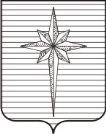 Дума ЗАТО ЗвёздныйРЕШЕНИЕ22.11.2016 											 № 211Об утверждении Программы комплексного развития транспортной инфраструктуры городского округа ЗАТО Звёздный на 2016-2032 годы	В соответствии с пунктом 9 части 3 статьи 8, пунктом 3.1 части 2 статьи 57.1 Градостроительного кодекса Российской Федерации, пунктом 6.1 части 1 статьи 17 Федерального закона от 06.10.2003 № 131-ФЗ «Об общих принципах организации местного самоуправления в Российской Федерации», постановлением Правительства Российской Федерации от 25.12.2015 №1440 «Об утверждении требований к программам комплексного развития транспортной инфраструктуры поселений, городских округов», Уставом городского округа ЗАТО Звёздный Пермского края и в целях обеспечения устойчивого и эффективного развития транспортной инфраструктуры городского округа ЗАТО Звёздный,	Дума ЗАТО Звёздный РЕШИЛА:	1.	Утвердить прилагаемую Программу комплексного развития транспортной инфраструктуры городского округа ЗАТО Звёздный на 2016-2032 годы (далее – Программа).	2. Разместить прилагаемую Программу в Федеральной государственной информационной системе территориального планирования.	3.	Опубликовать (обнародовать) настоящее решение установленным порядком.4.	Настоящее решение вступает в силу после дня его официального опубликования.Глава ЗАТО Звёздный –председатель Думы ЗАТО Звёздный 				         И.А. Ободова								УТВЕРЖДЕНА								решением Думы								ЗАТО Звёздный 								от 22.11.2016 № 211ПРОГРАММАкомплексного развития транспортной инфраструктуры городского округа ЗАТО Звёздный на 2016-2032 годыПРОГРАММАкомплексного развития транспортной инфраструктуры городского округа ЗАТО Звёздный Пермского края на 2016-2032 годыПаспорт ПРОГРАММЫ Характеристика существующего состояния транспортной инфраструктуры городского округа ЗАТО ЗвёздныйАнализ положения Пермского края в структуре пространственной организации Российской ФедерацииПермский край как внутриконтинентальный регион России концентрирует значительную часть населения, экономики, капитала и ресурсов страны. Площадь края – 160,6 тыс. км2, что составляет около 1% территории России. Территория края расположена на восточной окраине Русской равнины и западном склоне Уральских гор, на стыке Европы и Азии, в глубине Евразии. Пермский край входит в состав Приволжского федерального округа, занимая его северо-восточную часть, и традиционно остается в составе Уральского экономического района. Геоэкономическое положение края по отношению к соседним и более отдаленным регионам; центрам науки, культуры, инноваций; ресурсным базам и транспортным артериям можно оценить как благоприятное и способствующее развитию социоэкономики и расширению транспортноэкономических связей. Пермский край пересекают широтные железнодорожные и автомобильные магистрали, несколько нефте- и газопроводов, меридиональная автомобильная трасса и р. Кама. Транспортное положение края существенно улучшится после завершения строительства автомобильной дороги Кудымкар – Сыктывкар и реализации проекта «Белкомур». Пермский край – индустриально развитый регион с высоким удельным весом промышленного производства. В структуре внутреннего регионального продукта (ВРП) по итогам 2011 г. доля промышленности достигала 46%, торговли и коммерческой деятельности – 14%, транспорта – 9,5%, строительства – 4,9%, сельского хозяйства – 3,5%, прочих услуг – 22% [6]. Сдерживающим фактором развития социоэкономики Пермского края является относительно низкое инфраструктурное обустройство территории. По уровню развития инфраструктурного потенциала край занимает 58-е место среди регионов – субъектов федерации. «Узким местом» является транспортная инфраструктура. Густота железных дорог, локализованных в центральной и южной части края, составляет всего лишь 9,3 км/тыс. км2, что соответствует 49- му месту в стране. Плотность автомобильных дорог – выше, достигает 66 км/тыс. км2, но на фоне среднеуральского показателя (97 км/тыс. км2) данный факт скорее отражает отставание края.  Пермский край занимает 9-е место в РФ по массе выбросов загрязняющих веществ в атмосферу, 12-е место по объему промышленных и бытовых отходов и 17-е место по объему сброса загрязненных сточных вод. Все это ухудшает экологическую обстановку в регионе, для улучшения которой необходима модернизация экономики и транспорта. В настоящее время Пермский край имеет многоуровневое муниципально-территориальное деление. На 1 января 2013 г. оно включало 8 городских округов и 40 муниципальных районов, в состав которых входили 29 городских и 262 сельских поселений. На территории края имеется одно закрытое административное территориальное образования (ЗАТО) – поселок Звездный. Единая система расселения края включает 25 городов, 27 поселков городского типа и почти 3,6 тыс. сельских населенных пунктов (2013 г.).  1.2. Анализ положения городского округа ЗАТО Звёздный в структуре пространственной организации Пермского краяЗАТО Звёздный  расположен вблизи краевого центра – города Пермь Пермского края, Российской Федерации.Административный центр городского округа ЗАТО Звёздный Пермского края – п. Звёздный, который является посёлком городского типа краевого подчинения Пермского края, находящимся в ведении федеральных органов государственной власти (Реестр административно-территориальных единиц Пермского края, введённый в действие законом Пермского края от 29.06.2010 № 652-ПК «Об административно-территориальном устройстве Пермского края»), и единственным населённым пунктом на территории муниципального образования.ЗАТО Звёздный территориально расположен в границах Пермского муниципального района, который, в свою очередь, согласно Схеме территориального планирования Пермского края, отнесен к Центральному функционально-планировочному району, в который входят Добрянский, Ильинский, Краснокамский, Нытвенский, Пермский муниципальные районы, и Пермский городской округ.ЗАТО Звёздный находится в границах Пермской агломерации, которая включает в себя формирующуюся зону опережающего развития – Пермско-Краснокамский промышленный узел. По функциональному назначению территория агломерации делится на три зоны. Ядро агломерации включает территорию г. Перми в установленных границах и резервные территории для перспективного развития, предназначено для активного жилищного и гражданского строительства, обслуживающих, производственных, рекреационных, деловых и логистических функций, связи и телекоммуникаций.Планировочная структура Пермского муниципального района к настоящему времени уже сложилась.Опорным центром районной системы расселения является г. Пермь, являющийся административным, финансовым и культурным центром. На его территории расположены  основные административные структуры, учреждения образования, здравоохранения, сферы культуры и спорта, промышленные предприятия.Поселок Звёздный является центром, выполняющим следующие важные функции в ЗАТО:–	административного и экономического центра территории;–	центра социального обслуживания населения;–	места размещения основных трудовых ресурсов.1.3. Социально-экономическая характеристика ЗАТО Звёздный, характеристика градостроительной деятельности на территории ЗАТО Звёздный, включая деятельность в сфере транспорта, оценка транспортного спросаСоциальная сфера ЗАТО Звёздный представлена муниципальными бюджетными учреждениями социальной направленности:два учреждения общего образования;три дошкольных образовательных учреждения;три учреждения дополнительного образования детей;два учреждения культуры;одно учреждение здравоохранения краевого подчинения;одно федеральное общеобразовательное учреждение.Также на территории ЗАТО Звёздный функционируют:МУП ЖКХ «Гарант»;МУП «Гараж»;МУП ЗАТО Звёздный «Аптека № 210»,два аптечных пункта;два частных медицинских стоматологических кабинета;универсальный дополнительный офис Западно-Уральского банка ОАО «Сбербанка России»;филиал ГУП «Почта России» Отделение почтовой связи Звёздный.Экономическую сферу ЗАТО Звёздный представляют 301 субъект малого и среднего предпринимательства, зарегистрированных на территории ЗАТО Звёздный по состоянию на 01.10.2016, в т.ч. 116 юридических лиц и 185 индивидуальных предпринимателей.Среди торговых объектов наиболее крупными являются магазины «Пятерочка», «Монетка», «Магнит»; «Мебель», «Лион».Услуги общественного питания предоставляются тремя предприятиями общественного питания, бытовые услуги предоставляют 20 индивидуальных предпринимателей.Среди производственных предприятий наиболее успешными являются:производство строительных материалов ООО «ТПП Звёздный»;производство и переработка сельскохозяйственной продукции ООО «Радуга-Н»;три лесоперерабатывающих предприятия (пилорамы) и др.На территории ЗАТО Звездный расположена 1 АЗС.На территории ЗАТО Звёздный ведется строительство и реконструкция объектов недвижимости, как жилых индивидуальных и многоквартирных домов, так и зданий общего назначения и промышленных объектов. В 2014-2015 гг. началось активное строительство индивидуальных жилых домов.Пригородные автомобильные (автобусные) пассажирские перевозки, подчиняющиеся расписанию, в ЗАТО Звёздный осуществляет муниципальное унитарное предприятие ЗАТО Звёздный «Гараж» (далее – МУП «Гараж»).  В настоящее время МУП «Гараж» осуществляет перевозки по маршруту № 341 в направлении «Звёздный – Пермь – Звёздный» (8 графиков и 23 оборотных рейса ежедневно с некоторым уменьшением рейсов в выходные и праздничные дни) и № 821 «Звёздный – Лобаново – Звёздный» (4 оборотных рейса по рабочим дням).За 2015 год перевезено:по маршруту № 341 в направлении «Звёздный – Пермь – Звёздный» – 476,7 тысяч пассажиров, пассажирооборот составил 15480 тыс. пасс.км;по маршруту № 821 «Звёздный – Лобаново – Звёздный» – 2,7 тыс. пассажиров, пассажирооборот составил 51,9 пасс.км.Транспортный спрос населения ЗАТО Звёздный на пригородные пассажирские перевозки полностью удовлетворен МУП «Гараж».2.3. Характеристика функционирования и показатели работы транспортной инфраструктуры по видам транспортаТранспортная инфраструктура ЗАТО Звёздный представлена одним видом транспорта – автомобильным. Внешние транспортные связи ЗАТО Звездный осуществляются личным автомобильным транспортом. Внешнее транспортное обслуживание населения ЗАТО Звёздный обеспечиваются автобусными маршрутами МУП «Гараж» и службой городского такси ИП Чугайнов С.В.Автовокзалов и автостанций нет. Продажа билетов на пригородные маршруты осуществляется в кассовом пункте, расположенном по адресу: п. Звёздный, ул. Ленина, д. 1а (помещение расположено на первом этаже жилого многоквартирного дома).Железнодорожный, водный, воздушный транспорт на территории ЗАТО Звёздный отсутствуют.Пешеходных мостов, путепроводов и тоннелей, переездов через железнодорожные пути нет. Стационарных весовых пунктов нет.Транспортные мосты: – автомобильный мост автодороги федерального значения Пермь-Екатеринбург (транспортный выезд из п. Звёздный);- автомобильный мост через р. Бабка (требуется реконструкция)Внешняя транспортная связь представлена автодорогой III технической категории федерального значения с асфальтобетонным покрытием Пермь-Екатеринбург. Дорога от п. Звёздный до федеральной дороги имеет IV техническую категорию с асфальтобетонным покрытием. Данная дорога предназначена для сообщения на участке п. Звёздный – федеральная автодорога и п. Звёздный - с. Бершеть. Это единственный транспортный выход из п. Звёздный. По этой дороге осуществляются пассажирские перевозки междугородным автобусом. Начало маршрута находится на выезде из п. Звёздный, в начале ул. Ленина (основной улицы поселка), где расположена специальная  разворотная площадка.Согласно Перечню автомобильных дорог на территории городского округа ЗАТО Звёздный Пермского края, утверждённому постановлением администрации ЗАТО Звёздный от 01.09.2011 № 540, общая протяжённость автомобильных дорог составляет 17,86 км, в том числе 6,1 км – автодороги местного значения 4-5 категории.1.5. Характеристика сети дорог ЗАТО Звёздный, параметры дорожного движения, оценка качества содержания дорогТаблица 1. Автодороги местного значения ЗАТО Звездный	Основными улицами поселка являются ул.Ленина (центральная), ул. Бабичева и ул. Школьная (внутриквартальные). Вокруг жилой застройки имеется объездная автодорога от ул. Коммунистическая до ул. Лесная, уменьшающая шумовое воздействие на жилую застройку.  Существующая протяженность улично-дорожной сети составляет 13,1635 км, в т.ч. с усовершенствованным покрытием – 13,1635 км.	Основные параметры дорожного движения на территории городского округа ЗАТО Звёздный Пермского края:Средняя скорость движения				-	40 км/чПропускная способность дорог				-	324 а/м/кмПлотность дорожного движения			-	16 а/м/кмСостав движения потоков транспортных средств	- 	10 % грузовые до 20 т									90 % легковыеИнтенсивность дорожного движения			-	58 а/м/км(среднесуточная)Коэффициент загрузки дорог движением		-	0,179Экологическая нагрузка					-	не определяласьЭкономические потери					-	не рассчитывались.Состояние улично-дорожной сети на территории п. Звёздный соответствует требованиям нормативных правовых актов, действующих в области обеспечения безопасности дорожного движения.Все автомобильные дороги и проезды на дворовые территории многоквартирных домов освещены.Ежегодный износ автомобильных дорог составляет 28 %.Ежегодно проводится текущий ремонт покрытия автомобильных дорог (28% от общей протяженности автомобильных дорог местного значения).В 2015 году на территории п. Звёздный выполнены работы по ремонту автомобильных дорог, выполнено устройство новых водоотводных канав и прочистка существующих канав, ремонт и восстановление обочин автомобильных дорог, установлено дорожное ограждение, приведены в соответствие с требованиями ГОСТ искусственные неровности. Выполнены работы по устройству подъездов к земельным участкам под строительство индивидуальных жилых домов по адресу пер. Большой Каретный, 13А. Произведён ремонт существующих тротуаров.Проводятся мероприятия по обеспечению доступности улично-дорожной сети (тротуаров, пешеходных переходов) при их реконструкции, капитальном ремонте для маломобильных групп населения.1.6. Анализ состава парка транспортных средств и уровня автомобилизации в городском округе ЗАТО Звёздный, обеспеченность парковками (парковочными местами)На балансе МУП «Гараж» находится 14 единиц автобусов, 1 автомобиль ГАЗ и 1 трактор. Средний возраст автобусов составляет 10 лет. В службе городского такси ИП Чугайнов С.В. задействовано 10 единиц легкового транспорта.По состоянию на 01.01.2016 в городском округе ЗАТО Звёздный специально оборудованного транспорта для перевозки маломобильных групп населения в наличии нет в связи с тем, что на территории п.Звёздный нет муниципального общественного транспорта.По состоянию на 01.01.2016 в городском округе ЗАТО Звёздный системы "социального такси" в наличии нет в связи с небольшой площадью жилой застройки посёлка.Количество транспортных средств, по которым начислен транспортный налог, по данным ИФНС России по Свердловскому району г. Перми:Обеспеченность объектов общественного и производственного назначения требуемым количеством машино-мест для парковки автомобилей посетителей составляет 90%.На территории ЗАТО Звёздный 14 парковок.На парковочных местах возле общественных зданий для автомобилей маломобильных групп населения определены места с установкой дорожных знаков ПДД 8.17 «Инвалиды», 6.4 «Парковка (парковочное место)». В 2015 созданы еще две стоянки, на которых оборудованы места с установкой дорожных знаков ПДД 8.17 «Инвалиды», 6.4 «Парковка (парковочное место)».1.7. Характеристика работы транспортных средств общего пользования, включая анализ пассажиропотокаТранспортный спрос населения ЗАТО Звёздный на пригородные пассажирские перевозки полностью удовлетворен МУП «Гараж».За 2015 год перевезено:по маршруту № 341 в направлении «Звёздный – Пермь – Звёздный» – 476,7 тысяч пассажиров, пассажирооборот составил 15480 тыс. пасс.км;по маршруту № 821 «Звёздный – Лобаново – Звёздный» – 2,7 тыс. пассажиров, пассажирооборот составил 51,9 пасс.км.Всего за 2015 год на регулярных маршрутах общего пользования было выполнено 15766 рейсов, за 2014 год – 15744 рейса, все без нарушения расписания. Увеличение количества рейсов связано с открытием с 01.09.2015 нового автобусного маршрута № 821 «Звёздный – Лобаново – Звёздный».1.8. Характеристика условий пешеходного и велосипедного передвижения	Система внутригородских улиц городского округа ЗАТО Звёздный сформирована с преимущественно пешеходным движением. 	На территории ЗАТО Звёздный велосипедное движение в организованных формах не представлено и отдельной инфраструктуры не имеет. 1.9. Характеристика движения грузовых транспортных средств, оценка работы транспортных средств коммунальных и дорожных служб, состояния инфраструктуры для данных транспортных средств	Движение грузовых автотранспортных средств осуществляется преимущественно по объездным дорогам ЗАТО Звёздный.	Движение транспортного средства, осуществляющего перевозки тяжеловесных и (или) крупногабаритных грузов, осуществляется на основании специального разрешения.	Очистка автомобильных дорог ЗАТО Звёздный в зимнее время проводится снегоуборочной техникой в рамках исполнения обязательств по муниципальному контракту.	Уборка улиц в летнее время проводится транспортными средствами службы благоустройства в рамках исполнения обязательств по муниципальному контракту.1.10. Анализ уровня безопасности дорожного движенияТехнические средства организации дорожного движения (дорожные знаки, разметки, ограждения) требованиям нормативных правовых актов, действующих в области обеспечения безопасности дорожного движения, на территории п.Звёздный соответствуют. В рамках проекта организации дорожного движения по всем основным улицам, расположенным на территории п. Звёздный, произведены работы по установке знаков дорожного движения в соответствии с новыми национальными стандартами. Также ведутся работы по установке дорожных и пешеходных ограждений, устройство искусственных неровностей, разметка проезжей части.В 2016 году будет изготовлен Проект организации дорожного движения по пер. Большой Каретный.1.11. Оценка уровня негативного воздействия транспортной инфраструктуры на окружающую среду, безопасность и здоровье населенияАвтомобильный транспорт, наряду с промышленностью, является одним из основных источников загрязнения атмосферы. Доля автотранспорта в общих выбросах вредных веществ может достигать 60-80%. Более 80% всех выбросов в атмосферу составляют выбросы оксидов углерода, двуокиси серы, азота, углеводородов, твёрдых веществ. Из газообразных загрязняющих веществ в наибольших количествах выбрасываются окислы углерода, углекислый газ, угарный газ, образующиеся преимущественно при сгорании топлива. В больших количествах в атмосферу выбрасываются и оксиды серы: сернистый газ, сернистый ангидрид, сероуглерод, сероводород и другие. Самый многочисленным классом веществ, загрязняющих воздух крупных городов, являются углеводороды.Интенсивное загрязнение гидросферы автотранспортом происходит вследствие нескольких факторов. Одним из них является отсутствие гаражей для тысяч индивидуальных автомобилей, хранящихся на открытых площадках, во дворах жилых застроек. Владельцы производят ремонт и техническое обслуживание транспортных средств своими силами, что они и делают, конечно, без учёта экологических последствий. Примером могут служить частные мойки или несанкционированные площадки для мойки автомобилей: эту операцию зачастую выполняют на берегу реки Бабка или пруда. Между тем автолюбители всё в больших объёмах пользуются синтетическими моющими средствами, которые представляют определённую опасность для водоёмов.Еще одним фактором воздействия транспорта на окружающую среду и человека является шум, создаваемый двигателем внутреннего сгорания, шасси автомобиля (в основном механизмами трансмиссии и кузова), и в результате взаимодействия шины с дорожным покрытием. Интенсивность шума зависит от топографии местности, скорости и направления ветра, температурного градиента, влажности воздуха, наличия и типа шумозащитных сооружений и др.1.12. Характеристика существующих условий и перспектив развития и размещения транспортной инфраструктуры ЗАТО Звёздный	По данным Пермстата, численность населения на территории ЗАТО Звёздный на 01.01.2016 составляет 9049 человек.В дальнейшем при увеличении численности населения п. Звёздный на 30% к 2032 году (11 967 человек) появится необходимость введения дополнительных оборотных рейсов по маршруту № 341 в направлении «Звёздный – Пермь – Звёздный». Для стабильной и бесперебойной работы по обслуживанию маршрута «Звёздный – Пермь – Звёздный» необходимо:увеличить автобусный парк, в том числе с приобретением транспортных средств, работающих на  газовом топливе и оборудованных для перевозки инвалидов и других маломобильных групп населения;расширить ремонтную зону предприятия с приобретением новых технологических линий по обслуживанию автотранспортных средств;оборудовать кассовый пункт, отвечающий требованиям нормативных документов, а именно ведомственным строительным нормам «Автовокзалы и пассажирские автостанции. ВСН-АВ-ПАС-94 (РД 3107938 – 0181-94) – при расчётном суточном отправлении 400-600 пассажиров, площадь автостанции должна быть не менее 80 кв.м, оборудованная в соответствии со СНИП 2.09.04-87;увеличить ширину проезжей части по муниципальному маршруту автобусов.Генеральным планом в границах поселка Звездный предусмотрено формирование зоны застройки многоквартирными жилыми домами средней этажности площадью 22,86 га и формирование зоны застройки индивидуальными жилыми домами в границах населенного пункта – 33,76 га. Для строительства малоэтажных жилых домов  в границы поселка Звездный предлагается включить 61,28 га.Расширение зон застройки в пределах границ поселка и некоторого расширения границ поселка за прудом потребует прироста протяженности улично-дорожной сети.1.13. Оценка нормативно-правовой базы, необходимой для функционирования и развития транспортной инфраструктуры ЗАТО ЗвёздныйМероприятия Программы реализуются в соответствии с действующими нормативно-правовыми актами Российской Федерации, Пермского края и правовыми актами органов местного самоуправления ЗАТО Звёздный.Законодательной базой для разработки Программы являются Конституция Российской Федерации, Налоговый кодекс Российской Федерации, Бюджетный кодекс Российской Федерации, другие нормативные правовые акты, регулирующие общественные отношения, а также подзаконные нормативные правовые акты, относящиеся непосредственно к сфере деятельности транспортного комплекса.Программа разработана в соответствии с действующими нормативными правовыми актами:Градостроительным кодексом Российской Федерации;Федеральным законом от 29.12.2014 №456-ФЗ «О внесении изменений в Градостроительный кодекс Российской Федерации и отдельные законодательные акты Российской Федерации»;Федеральным законом от 06.10.2003 № 131-ФЗ «Об общих принципах организации местного самоуправления в Российской Федерации»; Федеральным законом от 08.11.2007 № 257-ФЗ «Об автомобильных дорогах и дорожной деятельности в Российской Федерации и о внесении изменений в отдельные законодательные акты в Российской Федерации»;Федеральным законом от 10.12.1995 №196-ФЗ «О безопасности дорожного движения»;Федеральным законом от 10.01.2002 № 7-ФЗ «Об охране окружающей среды»;Постановлением Правительства Российской Федерации от 25.12.2015 №1440 «Об утверждении требований к программам комплексного развития транспортной инфраструктуры поселений, городских округов»;Уставом городского округа ЗАТО Звёздный Пермского края; Генеральным планом ЗАТО Звёздный Пермского края, утвержденным решением Думы ЗАТО Звёздный от 29.10.2013 № 89;Программой комплексного социально-экономического развития закрытого административно-территориального образования Звёздный Пермского края на 2015-2020 годы, утверждённой решением Думы ЗАТО Звёздный от 25.11.2014 № 117;решением Думы ЗАТО Звёздный от 09.09.2014 № 83 «Об утверждении Положения о муниципальном контроле за сохранностью автомобильных дорог местного значения на территории ЗАТО Звёздный Пермского края»;Порядком формирования и использования муниципального дорожного фонда ЗАТО Звёздный, утверждённым решением Думы ЗАТО Звёздный от 29.10.2013 № 82;постановлением администрации ЗАТО Звёздный от 01.09.2011 № 540 «Об утверждении перечня автомобильных дорог на территории городского округа ЗАТО Звёздный Пермского края»;постановлением администрации ЗАТО Звёздный от 04.06.2015 № 876 «Об утверждении административного регламента предоставления муниципальной услуги «Выдача специального разрешения на движение по автомобильным дорогам транспортного средства, осуществляющего перевозки тяжеловесных и (или) крупногабаритных грузов».Одним из главных условий дальнейшего развития транспортной системы является создание нормативной правовой базы транспортной сферы, отвечающей складывающейся социально-экономической ситуации.В целях реализации программы необходимо принятие нормативно-правовых актов администрации ЗАТО Звёздный об утверждении инвестиционных проектов на строительство (реконструкцию) автомобильных дорог местного значения.1.14. Оценка финансирования транспортной инфраструктурыИнвестиции в транспортную инфраструктуру в 2015 году составили 5 578,933 тыс. руб., в том числе на ремонт дорог - 5 084,733 тыс. руб.; обновление автобусного парка МУП «Гараж» - 400,0 тыс. руб.; дорожные знаки - 94,2 тыс.руб., в том числе из федерального бюджета - 44,2 тыс. руб.Прогноз транспортного спроса, изменения объемов и характера передвижения населения и перевозок грузов на территории ЗАТО Звёздный2.1. Прогноз социально-экономического и градостроительного развития ЗАТО ЗвёздныйРеализация инвестиционных проектов на территории ЗАТО Звёздный, введение в эксплуатацию новых производственных предприятий на территории военных городков №№ 1, 5, 7, 15 а также строительство жилых многоквартирных и  индивидуальных домов в новых микрорайонах ЗАТО Звёздный «Звёздный лес» и «Вертолётный» потребует строительства дорог, а также создаст возможность открытия нового маршрута в черте городского округа ЗАТО Звёздный. На обслуживание данного маршрута понадобится 4 единицы автобуса марки «Газель» вместимостью 18-20 человек, работающих на газовом топливе и оборудованных для перевозки инвалидов и других маломобильных групп населения. Маршрут предусматривает семь тарифных остановок в оба направления, оборудованных согласно требованиям ГОСТ и ТУ и соответственно электрическим табло:Автостанция «Звёздный»;6-я площадка;Граница микрорайона «Звёздный лес»;Центр микрорайона «Звёздный лес»;Поликлиника;Граница микрорайона «Вертолётный»;Центр микрорайона «Вертолётный».2.2. Прогноз транспортного спроса ЗАТО Звёздный, объемов и характера передвижения населения и перевозок грузов по видам транспорта, имеющегося на территории ЗАТО ЗвёздныйВ дальнейшем при планируемом увеличении численности населения п. Звёздный на 30% к 2032 году (11 967 человек) прирост пассажиропотока составит 12%, или 537 тысяч человек в год с пассажирооборотом 16 958 тыс.пасс.км. в год. В связи с этим появится необходимость увеличения автобусного парка с 14 до 17 единиц техники и введения дополнительных оборотных рейсов, с отправлением в утренние часы с периодичностью 15-20 мин, увеличением количества графиков с 8 до 9 и оборотных рейсов с 23 до 26 по маршруту № 341 в направлении «Звёздный – Пермь – Звёздный».В связи с планируемым размещением на территории ЗАТО Звёздный объектов Министерства обороны Российской Федерации прогнозируется увеличение интенсивности движения грузового транспорта по объездным дорогам ЗАТО Звёздный.2.3. Прогноз развития транспортной инфраструктуры по видам транспортаВ расчетный период 2016-2032 гг. железнодорожного, рельсового и безрельсового электрического общественного транспорта в ЗАТО Звёздный не планируется.Водный и воздушный транспорт не планируется.Основным видом транспорта остается автомобильный.Основным видом общественного транспорта остается автобус.2.4. Прогноз развития дорожной сети ЗАТО ЗвёздныйРеализация инвестиционных проектов на территории ЗАТО Звёздный, введение в эксплуатацию новых производственных предприятий на территории военных городков №№ 1, 5, 7, 15 а также строительство жилых многоквартирных и индивидуальных домов в новых микрорайонах ЗАТО Звёздный «Звёздный лес» и «Вертолётный» потребует строительства дорог к новым жилым микрорайонам и остановочных комплексов муниципального автобусного маршрута.Кроме этого, необходимо увеличение ширины проезжей части имеющихся дорог по муниципальному автобусному маршруту до 6 м плюс по 1 м обочина.Капитальный ремонт, ремонт и содержание существующей дорожно-уличной сети позволит поддерживать проезжую часть улиц и автомобильных дорог в соответствии с действующими нормами, снизить аварийность, улучшить  экологическую обстановку.В 2016-2032 годах планируется проведение текущего и капитального ремонта автомобильных дорог по ул. Ленина, 52-й Ракетной дивизии, Лесная, пер. Большой Каретный, а также по окружной дороге и от восточной границы ЗАТО Звёздный до КПП-1.На расчетный срок протяженность улично-дорожной сети составит 41.86 км, в т.ч. с усовершенствованным покрытием - 31,36 км. Прирост протяженности улично-дорожной сети предусматривается за счет расширения зон застройки в пределах границ поселка и некоторого расширения границ поселка за прудом.В границах ЗАТО Звездный предусмотрена реконструкция автомобильной дороги 1Р 242 Пермь – Екатеринбург на участке г. Пермь – граница Свердловской области км 13+815 – км 33+415 в Пермском крае (в границах ЗАТО Звёздный  км 31+600 – км 35+815, ориентировочная площадь 70,65 га)Реконструкция автомобильного моста через р. Юг.На расчетный срок потребуется текущий ремонт улично-дорожной сети ЗАТО Звездный.На расчетный срок также необходима разработка плана капитального ремонта автомобильных дорог ЗАТО Звездный.	Реализация Программы позволит сохранить существующую сеть автомобильных дорог за счет качественного содержания, осуществления контроля за перевозкой грузов, инструментальной диагностике технического состояния автомобильных дорог, повысить качественные характеристики дорожных покрытий и безопасность дорожного движения за счет проведения целевых мероприятий по ремонту, капитальному ремонту, реконструкции автомобильных дорог, применения новых технологий и материалов, разработки и обновлению проектов организации дорожного движения.2.5. Прогноз уровня автомобилизации, параметров дорожного движенияВ среднем годовой прирост количества автомобильных транспортных средств составляет 112 единиц.	Учитывая прирост количества автомобильных транспортных средств и увеличение численности населения, обеспеченность жителей ЗАТО Звёздный индивидуальными легковыми автомобилями составит: к 2020 году - 330 автомобилей на 1000 жителейк 2032 году - 370 автомобилей на 1000 жителей 	В связи с увеличением количества автотранспорта на расчетный срок прогнозируется незначительное изменение параметров дорожного движения: увеличение интенсивности движения, увеличение нагрузки на дорожное полотно, увеличение экологической нагрузки на окружающую среду.2.6. Прогноз показателей безопасности дорожного движения	В ЗАТО Звёздный в 2015 году зарегистрировано 0 дорожно-транспортных происшествий, в результате которых, погибло 0 человек и получили травмы 0 человек.	Увеличение интенсивности движения, неудовлетворительное состояние дорожных условий, пренебрежение правилами дорожного движения являются основными причинами возникновения дорожно-транспортных происшествий.	Чтобы не допустить негативного развития ситуации, необходимо:- создание современной системы обеспечения безопасности дорожного движения на автомобильных дорогах и улично-дорожной сети ЗАТО Звёздный;- повышение правового сознания и предупреждения опасного поведения среди населения, в том числе среди несовершеннолетних;- повышение уровня обустройства автомобильных дорог общего пользования – установка средств организации дорожного движения на дорогах;- реализация мероприятий по ремонту, капитальному ремонту, реконструкции автомобильных дорог;- обновление проектов организации дорожного движения.	При реализации данных мероприятий прогноз показателей безопасности дорожного движения благоприятный. 2.7. Прогноз негативного воздействия транспортной инфраструктуры на окружающую среду и здоровье населенияАвтотранспорт является главным загрязнителем атмосферы на территории ЗАТО Звёздный, основным источником выбросов углекислого газа (71%), оксидов азота, и бензопирена. Ухудшение ситуации связано с ростом числа частных автомобилей, низкими экологическими характеристиками отечественных автомобилей,  низким качеством масел и топлива. Увеличение числа автомобилей на душу населения приводит: к загрязнению атмосферы, водных объектов и земель, изменении химического состава почв и микрофлоры, образовании производственных отходов, в том числе токсичных и радиоактивных, шламов, котельных шлаков, золы и мусора. Загрязняющие вещества отрицательно воздействуют на созданные человеком системы, особенно на строительные материалы, исторические архитектурные и скульптурные памятники и другие произведения искусства, вызывают коррозию металлов, порчу кожаных и текстильных изделий; к потреблению природных ресурсов – атмосферного воздуха, необходимого для протекания рабочих процессов в двигателях внутреннего сгорания (ДВС) транспортных средств; нефтепродуктов и природного газа, являющихся топливом для ДВС; воды для систем охлаждения ДВС и мойки транспортных средств, производственных и бытовых нужд предприятий транспорта; земельных ресурсов, отчуждаемых под строительство автомобильных и других объектов инфраструктуры транспорта;к выделению тепла в окружающую среду при работе ДВС и топливосжигающих установок в транспортных производствах;к созданию высоких уровней шума и вибрации;к разрушению почвенно-растительного покрова и уменьшении урожайности сельскохозяйственных культур.Все вышеперечисленные факторы оказывают неблаготворное влияние на окружающую среду ЗАТО Звёздный и его жителей.С экологических позиций все виды воздействия на экосистемы должны быть ниже способностей природы к самовосстановлению. В противном случае наступает деградация природных систем и их полное уничтожение.	Для снижения негативного воздействия транспортно-дорожного комплекса на окружающую среду в условиях увеличения количества автотранспортных средств и повышения интенсивности движения на автомобильных дорогах необходимо выполнение мероприятий связанных с сокращением количества отходов при строительстве, реконструкции, ремонте и содержании автомобильных дорог, упорядочением транспортных потоков, формированием рациональной структуры автомобильного парка, а также искусственных экосистем на придорожных территориях. Укрупненная оценка принципиальных вариантов развития транспортной инфраструктуры и выбор предлагаемого к реализации варианта Варианты развития:Пессимистичный вариант развития ЗАТО Звёздный предполагает инертное экономическое развитие, следовательно, инертное развитие транспортной инфраструктуры. Строительство многоквартирных домов и застройка индивидуальными жилыми домами новых микрорайонов на территории ЗАТО Звёздный будет осуществляться низкими или средними темпами. Численность постоянного населения ЗАТО Звёздный при этом предположительно останется на прежнем уровне либо уменьшится за счет оттока населения.В случае реализации данного варианта развития основными мероприятиями в области транспортной инфраструктуры будут:– ремонт и реконструкция существующей улично-дорожной сети;–слабое обновление автобусного парка.Умеренно-оптимистичный вариант развития предполагает восстановление социально-экономического уровня жизни населения ЗАТО Звёздный до докризисного уровня, частичное увеличение доходной части бюджета ЗАТО Звёздный, полную или частичную реализацию инвестиционных проектов в ЗАТО Звёздный и выполнение в полном объёме мероприятий Программы комплексного социально-экономического развития ЗАТО Звёздный на 2015-2020 годы, Стратегии социально-экономического развития ЗАТО Звёздный. При этом произойдёт значительное улучшение демографической ситуации. Предполагается активное строительство новых микрорайонов и строительство многоквартирных домов.Умеренно-оптимистичный вариант развития позволит реализовать  мероприятия в области транспортной инфраструктуры:– строительство новых дорог, в том числе реализация в рамках межмуниципального сотрудничества инвестиционных проектов по оборудованию альтернативных выездов из п. Звёздный (п. Звёздный – п. Юг Пермского муниципального района, п. Звёздный – автомобильная дорога Пермь-Екатеринбург в районе ППД);– открытие внутригородского маршрута;– строительство объектов транспортной инфраструктуры;– активное увеличение автобусного парка.Анализ сложившейся ситуации в области транспортной инфраструктуры ЗАТО Звёздный, тенденций её развития, приводит к выводу, что из двух сценариев развития наиболее реалистичным является второй – умеренно-оптимистический. Показатели:Степень достижения целей Программы определяется значениями целевых показателей, перечень которых представлен в таблице.Состав целевых показателей Программы определен исходя из принципа необходимости и достаточности информации для характеристики достижения цели и решения поставленных Программой задач.Таблица 3.  Целевые показатели Программы* увеличение показателя за счёт принятия на баланс 16,5 км дорог Минобороны РоссииПеречень мероприятий (инвестиционных проектов) по проектированию, строительству, реконструкции объектов транспортной инфраструктуры предлагаемого к реализации варианта развития транспортной инфраструктуры.Достижение целей и решение задач программы обеспечивается путем реализации мероприятий (инвестиционных проектов) по проектированию, строительству, реконструкции объектов транспортной инфраструктуры.Включенные в Программу мероприятия сгруппированы в подпрограммы с учетом их функциональной однородности и взаимосвязанности. Программа включает в себя 2 подпрограммы.ПОДПРОГРАММА «РАЗВИТИЕ АВТОМОБИЛЬНОГО И ОБЩЕСТВЕННОГО ТРАНСПОРТА»Мероприятия по развитию транспортной инфраструктуры по видам транспортаВ расчетный период железнодорожного, рельсового и безрельсового электрического общественного транспорта в ЗАТО Звёздный не планируется.Основным видом транспорта остается автомобильный.Основным видом общественного транспорта остается автобус.4.1.2. Мероприятия по развитию транспорта общего пользования, созданию транспортно-пересадочных узловЦель:Обеспечение доступности и повышение качества транспортных услуг общественным транспортом.Мероприятия:- организация муниципального автобусного маршрута, соединяющего центральную часть городского округа ЗАТО Звёздный с новыми жилыми микрорайонами;- приобретение автобусов малого класса марки «Газель» для муниципального маршрута;- строительство остановочных комплексов муниципального автобусного маршрута;- увеличение количества маршрутов пригородного сообщения Пермь-Звёздный;- увеличение автобусного парка МУП «Гараж»: приобретение пассажирского автобуса большого класса НЕФАЗ 5299 (3 ед.);- обновление автобусного парка МУП «Гараж» (14 ед.);- оборудование кассового пункта, отвечающего требованиям нормативных документов, а именно ведомственным строительным нормам «Автовокзалы и пассажирские автостанции. ВСН-АВ-ПАС-94 (РД 3107938 – 0181-94) – при расчётном суточном отправлении 400-600 пассажиров;- расширение ремонтной зоны МУП «Гараж» с приобретением новых технологических линий по обслуживанию автотранспортных средств.Таблица 4* Стоимость за единицу указана по состоянию на 2016 год4.1.3.  Мероприятия по развитию инфраструктуры для легкового автомобильного транспорта, включая развитие единого парковочного пространстваХранение автотранспорта на территории городского округа ЗАТО Звёздный осуществляется, в основном, в пределах участков предприятий, учреждений, организаций и на придомовых участках жителей городского округа, а также в гаражно-строительных кооперативах. В дальнейшем необходимо предусматривать организацию мест стоянок автомобилей возле зданий общественного назначения с учётом прогнозируемого увеличения уровня автомобилизации населения. Мероприятия: 	1. Обеспечение административными мерами устройства необходимого количества парковочных мест в соответствии с проектной вместимостью зданий общественного назначения на участках, отводимых для их строительства; 	2. Строительство автостоянок около объектов обслуживания и в местах наибольшего притяжения.Таблица 5 * Стоимость за единицу указана по состоянию на 2016 год4.1.4. Мероприятия по развитию инфраструктуры для грузового транспорта, транспортных средств коммунальных и дорожных службКорректировка расположения мусорных площадок в п. Звёздный с обустройством заездов для коммунального транспорта, для исключения помех и аварийных ситуаций (2016-2032 годы). Предполагается, что ведомственные и грузовые автомобили будут находиться на хранении в коммунально-складской и промышленной зоне городского округа. Постоянное и временное хранение легковых автомобилей населения предусматривается на парковках придомовых участков, автостоянках, а также в гаражно-строительных кооперативах. 4.2. ПОДПРОГРАММА «РАЗВИТИЕ УЛИЧНО-ДОРОЖНОЙ СЕТИ»Цель:Развитие современной и эффективной транспортной инфраструктурыЗадачи:- увеличение протяженности автомобильных дорог общего пользования федерального значения, соответствующих нормативным требованиям;- обеспечение сохранности существующей дорожной сети, приоритетного выполнения работ по содержанию, ремонту и модернизации существующих автомобильных дорог, строительство новых дорог.Подпрограммой реализуются мероприятия по двум основным направлениям:- приведение в нормативное состояние автомобильных дорог местного значения городского округа ЗАТО Звёздный- строительство (реконструкция) автомобильных дорог местного значения городского округа ЗАТО Звёздный4.2.1. Мероприятия по развитию сети дорог городского округа	1. Расширение основных существующих улиц (увеличение ширины проезжей части имеющихся дорог по муниципальному автобусному маршруту до 6 м плюс по 1 м обочина.);	2. Ремонт и реконструкция дорожного покрытия существующей улично-дорожной сети;	3. Резервирование земельных участков для новых автодорог;	4. Строительство улично-дорожной сети на территории районов нового жилищного строительства;	5. Размещение дорожных знаков и указателей на улицах населённого пункта.	6. Создание инфраструктуры автосервисаТаблица 6* Стоимость за единицу указана по состоянию на 2016 год4.2.2. Мероприятия по развитию инфраструктуры пешеходного и велосипедного передвижения, обеспечение безбарьерной среды для лиц с ограниченными возможностямиПешеходное и велосипедное движение как средство передвижения по городу обладает многими преимуществами с точки зрения здоровья человека и охраны окружающей среды. Благодаря переходу от вождения транспортных средств к пешеходному или велосипедному движению можно снизить уровень аварийности, сократить затраты на дорожные и парковочные сооружения, а также снизить степень воздействия на окружающую среду и укрепить здоровье населения. В перспективе Программой предусматривается создание на территории городского округа системы велосипедных дорожек и формирование внутригородских улиц в новых строящихся микрорайонах с преимущественно пешеходным движением. Программой предусматривается создание безбарьерной среды для мало мобильных групп населения. С этой целью при проектировании общественных зданий должны предъявляться требования по устройству пандусов с нормативными уклонами, усовершенствованных покрытий тротуаров и всех необходимых требований, отнесённых к созданию безбарьерной среды. Мероприятия: 	1.  Строительство тротуаров и пешеходных пространств (скверы, бульвары) для организации системы пешеходного движения в городском округе .	2. Работы по ремонту асфальтобетонного покрытия проездов, тротуаров, подходов к подъездам, ремонту и замене бордюров, восстановлению водоотводных канав.	3. Устройство велодорожек в поперечном профиле основных улиц.	4. Обеспечение административными мерами выполнения застройщиками требований по созданию безбарьерной среды.Таблица 7* Стоимость за единицу указана по состоянию на 2016 год4.2.3. Комплексные мероприятия по организации дорожного движения, в том числе мероприятия по повышению безопасности дорожного движения, снижению перегруженности дорог и (или) их участковДля достижения цели по повышению безопасности в области автомобильных дорог необходимо решить задачи, связанные с повышением надежности и безопасности движения на автомобильных дорогах местного значения, а также обеспечением устойчивого функционирования дорожной сети. Это позволит также сократить вредное воздействие автомобильного транспорта на окружающую среду и в целом обеспечить устойчивость функционирования транспортной инфраструктуры.В целях повышения безопасности движения по автомобильным дорогам местного значения необходимо выполнение мероприятий: - реконструкция автомобильного моста через р. Юг, находящегося в неудовлетворительном состоянии; - повышение уровня обустройства автомобильных дорог;- создание интеллектуальных систем организации дорожного движения; - развитию надзорно-контрольной деятельности в области дорожного хозяйства, по обеспечению транспортной безопасности объектов автомобильного транспорта и дорожного хозяйства;- корректировка Проектов организации дорожного движения, утверждение схем организации дорожного движения при проведении ремонтных и строительных работ в ЗАТО Звёздный;- проведение анализа по выявлению аварийно-опасных участков автомобильных дорог общего пользования местного значения и выработка мер, направленных на их устранение; - информирование граждан о правилах и требованиях в области обеспечения безопасности дорожного движения;- обеспечение образовательных учреждений учебно-методическими наглядными материалами по вопросам профилактики детского дорожно-транспортного травматизма.4.2.4. Мероприятия по снижению негативного воздействия транспорта на окружающую среду и здоровье населенияИзвестные способы защиты компонентов экосистем от вредного воздействия дорожно-транспортного комплекса сводятся к 4 направлениям:1. Организационно-правовые мероприятия включают формирование нового эколого-правового мировоззрения, эффективную реализацию государственной экологической политики, создание современного экологического законодательства и нормативно-правовой базы экологической безопасности, а меры государственный, административный и общественный контроль функций по охране природы. Они направлены на разработку и исполнение механизмов экологической политики, природоохранного законодательства на транспорте, экологических стандартов, норм, нормативов и требований к транспортной технике, топливно-смазочным материалам, оборудованию, состоянию транспортных коммуникаций и др.2. Архитектурно-планировочные мероприятия обеспечивают совершенствование планирования всех функциональных зон города (промышленной, селитебной – предназначенной для жилья, транспортной, санитарно-защитной, зоны отдыха и др.) с учетом инфраструктуры транспорта и дорожного движения, разработку решений по рациональному землепользованию и застройке территорий, сохранению природных ландшафтов, озеленению и благоустройству.3. Конструкторско-технические и экотехнологические мероприятия позволяют внедрить современные инженерные, санитарно-технические и технологические средства защиты окружающей среды от вредных воздействий на предприятиях и объектах транспорта, технические новшества в конструкции, как автотранспортных средств, так и объектов дорожного комплекса.4. Эксплуатационные мероприятия осуществляются в процессе эксплуатации транспортных средств и направлены на поддержание их состояния на уровне заданных экологических нормативов за счет технического контроля и высококачественного обслуживания.Перечисленные группы мероприятий реализуются независимо друг от друга и позволяют достичь определенных результатов. Максимальный эффект достигается при их комплексном применении.Для снижения негативного воздействия транспортно-дорожного комплекса на окружающую среду в условиях увеличения количества автотранспортных средств и повышения интенсивности движения на автомобильных дорогах необходимо выполнение основных мероприятий: - использование кругового движения и оптимизация схем организации движения;- ограничение использования околотротуарных стоянок и оптимизация размещения парковок;- формирование рациональной структуры автомобильного парка (прогноз численности, структуры автопарка по возрасту, виду топлива в рассматриваемый период времени);- формирование искусственных экосистем на придорожных территориях. Этот пункт формирует определенные требования к зеленым насаждениям, которые должны противостоять чрезмерным газопылевым выбросам, тяжелым металлам, электромагнитным полям и тепловым аномалиям, солевому стрессу, изменению кислотности, уплотнению и подтоплению почвы, вредителям и болезням растений, создавать придорожный ландшафт, положительно действующий на восприятие водителем изменения дорожной обстановки, обеспечивать максимальную снего- и пылезащиту, снижение шума, а также концентраций вредных веществ в атмосферном воздухе;	- сокращение объемов выбросов автотранспортных средств, количества отходов при строительстве, реконструкции, ремонте и содержании автомобильных дорог. Реализация указанных мер будет осуществляться на основе повышения экологических требований к проектированию, строительству, ремонту и содержанию автомобильных дорог.Одним из путей снижения уровня загрязнения окружающей среды является замена (полная или частичная) бензинов и дизельных топлив другими энергоносителями, не нефтяного происхождения. Среди альтернативных типов топлив в настоящее время привлекает внимание целый ряд продуктов различного происхождения: сжатый природный газ, сжиженные газы нефтяного происхождения и сжиженные природные газы, различные синтетические спирты, газовые конденсаты, водород, топлива растительного происхождения и т.д.Мероприятия по мониторингу и контролю за работой транспортной инфраструктуры и качеством транспортного обслуживания населения и субъектов экономической деятельности		Мониторинг и контроль за работой транспортной инфраструктуры, качеством транспортного обслуживания населения и субъектов экономической деятельности, движением большегрузного автомобильного транспорта, определение ущерба автомобильным дорогам, нанесенного тяжеловесными автотранспортными средствами, осуществляет администрация ЗАТО Звёздный.Перечень мероприятий (инвестиционных проектов) по проектированию, строительству, реконструкции объектов транспортной инфраструктуры и графики выполнения мероприятий (инвестиционных проектов) по проектированию, строительству, реконструкции объектов транспортной инфраструктуры.График выполнения мероприятий представлен в Приложении 1.	Список мероприятий на конкретном объекте детализируется после разработки проектно-сметной документации.	Стоимость мероприятий определена ориентировочно, основываясь на стоимости уже проведенных аналогичных мероприятий.	Перечень мероприятий по ремонту дорог по реализации Программы формируется ЗАТО Звёздный по итогам обследования состояния дорожного покрытия и с учетом решения первостепенных проблемных ситуаций, в том числе от поступивших обращений (жалоб) граждан.	Перечень и виды работ по содержанию и ремонту автомобильных дорог определяются муниципальным контрактом, а также в случае капитального ремонта, реконструкции и строительства проектно-сметной документацией, разработанной на конкретный участок автомобильной дороги.Оценка объемов и источников финансирования мероприятий (инвестиционных проектов) по проектированию, строительству, реконструкции объектов транспортной инфраструктуры предлагаемого к реализации варианта развития транспортной инфраструктурыМероприятия Программы предполагается реализовывать с участием бюджетов всех уровней. Задачами органов местного самоуправления ЗАТО Звёздный станут организационные мероприятия по обеспечению взаимодействия органов государственной власти и местного самоуправления, подготовка инициативных предложений для органов местного самоуправления ЗАТО Звёздный и органов государственной власти Пермского края по развитию транспортной инфраструктурыФинансирование Программы за счёт средств муниципального дорожного фонда ЗАТО Звёздный Пермского края осуществляется в соответствии с решениями Думы ЗАТО Звёздный.Объемы финансирования Программы за счет средств федерального и краевого бюджета осуществляется в соответствии с нормативно-правовыми актами Правительства Российской Федерации, Правительства Пермского края.Общий объём финансирования Программы 117 186,116 тыс. руб.: 2016 – 10 534,116 тыс. руб.;2017 – 31 838тыс. руб.;2018 – 4 938тыс. руб.;2019 – 4 838тыс. руб.;2020 – 5 038тыс. руб.;2021-2032 – 60 000 тыс. руб.	Оценка объемов и источников финансирования мероприятий (инвестиционных проектов) по проектированию, строительству, реконструкции объектов транспортной инфраструктуры представлена в Приложении 2.Оценка эффективности мероприятий (инвестиционных проектов) по проектированию, строительству, реконструкции объектов транспортной инфраструктуры предлагаемого к реализации варианта развития транспортной инфраструктурыСоциально-экономический эффект от улучшения состояния дорожной сети муниципального образования выражается в следующем:повышение комфорта и удобства поездок; уменьшение риска ДТП за счет улучшения качественных показателей сети дорог; экономия времени за счет увеличения средней скорости движения;снижение затрат на  транспортные перевозки как для граждан, так и для предприятий и организаций города;обеспечение доступности и повышение качества оказания транспортных услуг при перевозке пассажиров автомобильным транспортом по регулярным городским маршрутам.Оценка эффективности реализации мероприятий программы осуществляется по итогам её исполнения за отчетный период, и в целом – после завершения реализации программы.Критериями оценки являются:- эффективность;- результативность;- финансовое исполнение.Эффективность отражает соотношение результатов, достигнутых в процессе реализации Программы, и финансовых затрат, связанных с её реализацией.Результативность отражает степень достижения плановых значений целевых показателей Программы.Финансовое исполнение отражает соотношение фактических финансовых затрат, связанных с реализацией Программы, и ассигнований, утверждённых законом Пермского края о бюджете Пермского края, бюджетом ЗАТО Звёздный на очередной финансовый год.Расчет:Оценка эффективности Программы осуществляется с использованием следующих критериев: полнота и эффективность использования средств бюджета на реализацию Программы; степень достижения планируемых значений показателей Программы. Расчет итоговой оценки эффективности Программы за отчетный финансовый год осуществляется в три этапа, раздельно по каждому из критериев оценки эффективности Программы: 1-й этап - расчет P1 - оценки эффективности Программы по критерию «полнота и эффективность использования средств бюджета на реализацию Программы»; 2-й этап - расчет P2 - оценки эффективности Программы по критерию «степень достижения планируемых значений показателей Программы»; 3-й этап - расчет P итог - итоговой оценки эффективности Программы. Итоговая оценка эффективности Программы (P итог) не является абсолютным и однозначным показателем эффективности Программы. Каждый критерий подлежит самостоятельному анализу причин его выполнения (или невыполнения) при оценке эффективности реализации Программы. Расчет P1 - оценки эффективности муниципальной программы по критерию «полнота и эффективность использования средств бюджета на реализацию муниципальной программы» осуществляется по следующей формуле: P1 = (Vфакт + u) / Vпл * 100%, (1) где: Vфакт - фактический объем бюджетных средств, направленных на реализацию Программы за отчетный год; Vпл - плановый объем бюджетных средств на реализацию муниципальной программы в отчетном году; u - сумма «положительной экономии». К «положительной экономии» относится: экономия средств бюджетов в результате осуществления закупок товаров, работ, услуг для муниципальных нужд.Интерпретация оценки эффективности муниципальной программы по критерию «полнота и эффективность использования средств бюджетов на реализацию муниципальной программы» осуществляется по следующим критериям: муниципальная программа выполнена в полном объеме, если P1 = 100%; муниципальная программа в целом выполнена, если 80% < P1 < 100%; муниципальная программа не выполнена, если P1 < 80%.Расчет P2 - оценки эффективности муниципальной программы по критерию «степень достижения планируемых значений показателей муниципальной программы» осуществляется по формуле:P2 = ∑ Ki / N, i = 1 (2), где: Ki - исполнение i планируемого значения показателя муниципальной программы за отчетный год в процентах; N - число планируемых значений показателей муниципальной программы.Исполнение по каждому показателю муниципальной программы за отчетный год осуществляется по формуле:Ki = Пi факт / Пi пл * 100%, (3) где:Пi факт - фактическое значение i показателя за отчетный год; Пi пл - плановое значение i показателя на отчетный год. В случае если фактическое значение показателя превышает плановое более чем в 2 раза, то расчет исполнения по каждому показателю муниципальной программы за отчетный год осуществляется по формуле: Ki = 100%. (4) В случае если планом установлено значение показателя равное нулю, то при превышении фактического значения показателя плана расчет исполнения по каждому показателю осуществляется по формуле: Ki = 0%. (5)Интерпретация оценки эффективности муниципальной программы по критерию «степень достижения планируемых значений показателей муниципальной программы» осуществляется по следующим критериям: муниципальная программа перевыполнена, если P2 > 100%; муниципальная программа выполнена в полном объеме, если 90% < P2 < 100%;муниципальная программа в целом выполнена, если 75% < P2 < 95%;муниципальная программа не выполнена, если P2 < 75%. Итоговая оценка эффективности муниципальной программы осуществляется по формуле: P итог = (P1 + P2) / 2, (6) где: P итог - итоговая оценка эффективности муниципальной программы за отчетный год.  Интерпретация итоговой оценки эффективности муниципальной программы осуществляется по следующим критериям: P итог > 100% высокоэффективная; 90% < P итог < 100% эффективная; 75% < P итог < 90% умеренно эффективная; P итог < 75% неэффективная.Оценка соответствия нормативам градостроительного проектированияПредложения по институциональным преобразованиям, совершенствованию правового и информационного обеспечения деятельности в сфере проектирования, строительства, реконструкции объектов транспортной инфраструктуры на территории ЗАТО ЗвёздныйОсновой эффективной реализации мероприятий программы являются точность и своевременность информационного обеспечения всех ее участников, которые предусматривается осуществлять в рамках программы с привлечением средств массовой информации, а также с использованием современных действенных каналов коммуникации - сети Интернет, подготовки и распространения наглядных материалов, предоставления возможности организации обратной связи с населением и пользователями автомобильных дорог.Одним из главных условий дальнейшего развития транспортной системы является создание нормативной правовой базы транспортной сферы, отвечающей складывающейся социально-экономической ситуации.В целях реализации программы необходимо принятие нормативно-правовых актов администрации ЗАТО Звёздный об утверждении инвестиционных проектов на строительство (реконструкцию) автомобильных дорог местного значения, организация юридического сопровождения процессов управления организациями дорожного хозяйства, привлечение в установленном порядке юридических и иных консультантов в целях подготовки и реализации инвестиционных проектов и иных мероприятий в дорожном хозяйстве.Приложение 1ГРАФИК ВЫПОЛНЕНИЯ МЕРОПРИЯТИЙ ПРОГРАММЫ ПО ПРОЕКТИРОВАНИЮ, СТРОИТЕЛЬСТВУ И РЕКОНСТРУКЦИИПриложение 2ОБЪЕМЫ И ИСТОЧНИКИ ФИНАНСИРОВАНИЯ МЕРОПРИЯТИЙ (ИНВЕСТИЦИОННЫХ ПРОЕКТОВ) ПО ПРОЕКТИРОВАНИЮ, СТРОИТЕЛЬСТВУ, РЕКОНСТРУКЦИИ ОБЪЕКТОВ ТРАНСПОРТНОЙ ИНФРАСТРУКТУРЫНаименование ПрограммыПрограмма комплексного развития транспортной инфраструктуры городского округа ЗАТО Звёздный Пермского края на 2016-2032 годыОснование для разработки ПрограммыГрадостроительный кодекс Российской Федерации;Федеральный закон от 29.12.2014 №456-ФЗ «О внесении изменений в Градостроительный кодекс Российской Федерации и отдельные законодательные акты Российской Федерации»;Федеральный закон от 06.10.2003 № 131-ФЗ «Об общих принципах организации местного самоуправления в Российской Федерации»; Постановление правительства Российской Федерации от 25.12.2015 №1440 «Об утверждении требований к программам комплексного развития транспортной инфраструктуры поселений, городских округов»Устав городского округа ЗАТО Звёздный Пермского края; Генеральный план ЗАТО Звёздный Пермского края, утвержденный решением Думы ЗАТО Звёздный от 29.10.2013 № 89;Заказчик Программы и его местонахождениеДума ЗАТО Звёздный, 614575, Пермский край, ЗАТО Звёздный, ул.Ленина, д.11АРазработчик Программы и его местонахождениеАдминистрация ЗАТО Звёздный, 614575, Пермский край, ЗАТО Звёздный, ул.Ленина, д.11АЦели и задачи ПрограммыЦель Программы:развитие транспортной инфраструктуры городского округа ЗАТО Звёздный; Задачи Программы:обеспечение безопасности, качества и эффективности транспортного обслуживания населения, юридических лиц и индивидуальных предпринимателей, осуществляющих экономическую деятельность, на территории ЗАТО Звёздный;обеспечение доступности объектов транспортной инфраструктуры для населения и субъектов экономической деятельности в соответствии с нормативами градостроительного проектирования;развитие транспортной инфраструктуры, сбалансированное с градостроительной деятельностью в ЗАТО Звёздный;развитие транспортной инфраструктуры в соответствии с потребностями населения в передвижении, субъектов экономической деятельности - в перевозке пассажиров и грузов на территории ЗАТО Звёздный (далее - транспортный спрос).создание условий для пешеходного и велосипедного передвижения населения на территории ЗАТО Звёздный;обеспечение эффективного функционирования действующей транспортной инфраструктуры;увеличение протяженности сети автомобильных дорог соответствующих нормативным требованиям;развитие системы паркирования и хранения автомобилей, системы автосервиса;организация мероприятий по повышению безопасности дорожного движенияЦелевые показатели (индикаторы) развития транспортной инфраструктурыТехнико-экономические показатели:протяженность сети автомобильных дорог общего пользования с твердым покрытием, км (увеличение показателя до 31,36 км);протяженность пешеходных дорожек (тротуаров), км (увеличение показателя до 4,2 км);доля протяженности автомобильных дорог общего пользования местного значения, соответствующих нормативным требованиям, в общей протяженности автомобильных дорог общего пользования местного значения, 72%;средний возраст подвижного состава, лет (снижение показателя до 8 лет);Социально-экономические показатели:количество рейсов для перевозки пассажиров общественным транспортом ежедневно, рейс (увеличение показателя до 42 рейсов);количество пассажиров, перевезенных общественным транспортом за отчетный период (год), тыс. чел. (увеличение показателя до 557 тыс. чел.);доля освещённых улиц, проездов в ЗАТО Звёздный от общей протяжённости освещаемых улиц, проездов в ЗАТО Звёздный, % (100%)доля дорожно-транспортных происшествий (далее – ДТП), совершению которых сопутствовало наличие неудовлетворительных дорожных условий, в общем количестве ДТП, % ( 0%)Финансовые показатели:освоение средств федерального и краевого бюджетов (дорожного фонда), направляемых в бюджет ЗАТО Звёздный на строительство (реконструкцию), капитальный ремонт и ремонт автомобильных дорог местного значения и искусственных сооружений на них, % (100%)Наименование ПодпрограммРазвитие автомобильного и общественного транспорта;Развитие улично-дорожной сетиСроки и этапы реализации ПрограммыСрок реализации Программы: 2016-2032 годы.Программа не имеет строгого разделения на этапыОбъемы и источники финансирования ПрограммыОбщий объём финансирования Программы составляет 117 186, 116 тыс. руб.Источники финансирования:средства федерального бюджета;                         средства бюджета Пермского края;                         средства бюджета ЗАТО Звёздный;                           внебюджетные источники№ п/пИдентификационный номерРайон, поселениеЗначение дорогиНаименование автомобильной дороги (улицы)Категория (дороги или улицы)*Адрес начала участка, кмАдрес конца участка, кмПротяжённость по типам покрытияПротяжённость по типам покрытияПротяжённость по типам покрытияПротяжённость по типам покрытияПротяжённость по типам покрытия№ п/пИдентификационный номерРайон, поселениеЗначение дорогиНаименование автомобильной дороги (улицы)Категория (дороги или улицы)*Адрес начала участка, кмАдрес конца участка, кмобщаяасфальтобетонбетон и железо-бетонпереходный тип покры-тиягрунт157 563 ОП МГ  57-01Пермскийкрай, п. Звёзд-ныйдорога местного значенияАвтомобильная дорога от КПП-1 по улице Ленина, включая проезды к жилым домам и нежилым зданиямIVПермский край, п.Звёздный, ул.Ленина, д.1дПермский край, п.Звёздный. ул.Ленина д.22а2,5142,514257 563 ОП МГ  57-02Пермскийкрай, п. Звёзд-ныйдорога местного значенияАвтомобильная дорога по улице Школьная, включая проезды к жилым домам и нежилым зданиямIVПермский край, п.Звёздный, ул.Школьная, д.1 аПермский край, п.Звёздный, ул.Школьная,  д.161,14061,1406357 563 ОП МГ  57-03Пермскийкрай, п. Звёзд-ныйдорога местного значенияАвтомобильная дорога по улице Бабичева, включая проезды к жилым домам и нежилым зданиямIVПермский край, п.Звёздный, ул.Бабичева, д.1Пермский край, п.Звёздный, ул.Бабичева, д.191,9081,908457 563 ОП МГ  57-04Пермскийкрай, п. Звёзд-ныйдорога местного значенияАвтомобильная дорога по улице Лесная до границы поселковой черты (включая проезды к многоквартирным жилым домам №№ 1, 2, 3, 5, 6, 7, 8 и до территории МБДОУ ЦРР «Детский сад № 4»)IVПермский край, п.Звёздный,ул.Ленина, 22 аПермский край, п.Звёздный, ул.Лесная, д.81,39571,3957557 563 ОП МГ  57-05Пермскийкрай, п. Звёзд-ныйдорога местного значенияАвтомобильная дорога по переулку Большой КаретныйIVПермский край, п.Звёздный,ул.Ленина, 22 аПермский край, п.Звёздный,пер.Большой Каретный, д.120,50890,5089657 563 ОП МГ  57-06Пермскийкрай, п. Звёзд-ныйдорога местного значенияАвтомобильная дорога по улице 52-й ракетной дивизииIVПермский край, п.Звёздный,52-й ракетной дивизии, д.1Пермский край, п.Звёздный, ул.Ленина, 9а0,53720,5372757 563 ОП МГ  57-07Пермскийкрай, п. Звёзд-ныйдорога местного значенияАвтомобильная дорога по улице Коммунистическая, включая проезды к жилым домам и нежилым зданиямIVПермский край, п.Звёздный, ул.Коммунистическая, д.1Пермский край, п.Звёздный, ул.Коммунистическая, д.171,5451,545857 563 ОП МГ  57-08Пермскийкрай, п. Звёзд-ныйдорога местного значенияАвтомобильная дорога по окружной дороге от перекрёстка с улицей Ленина до перекрёстка с улицей Коммунистическая, с проездами по территории МУЗ Городская больница ЗАТО ЗвёздныйIVПермский край, п.Звёздный, ул.Ленина, д.1бПермский край, п.Звёздный. ул.Ленинад.22а2,652,65957 563 ОП МЗ  57-09Пермскийкрай, п. Звёзд-ныйдорога местного значенияАвтомобильная дорога от восточной  границы ЗАТО Звёздный до КПП-1IVПермский край, п.Звёздный, ул.Ленина, д.1бВосточная граница ЗАТО Звёздный2,02,01057 563 ОП МГ  57-10Пермскийкрай, п. Звёзд-ныйдорога местного значенияАвтомобильная дорога от перекрёстка ул. Коммунистическая и ул. Энергетиков до отворота на ул. ПромышленнаяIVПермский край, п.Звёздный, ул.Ленина, д.1бПермский край, п.Звёздный, ул.Коммунистическая, д.150,96410,964111Пермскийкрай, п. Звёзд-ныйдорога местного значенияАвтомобильная дорога специального назначения Пермский край, пос. Звёздный, в/г № 15IV--2,72,7ИТОГО17,86 км.17,86 км.17,86 км.17,86 км.17,86 км.Период20102011201220132014Количество транспортных средств, ед.23162458267226692764Количество транспортных средств на 1000 жителей, ед.260270290300310«Показатели развития транспортной инфраструктуры в ЗАТО Звёздный на 2016 - 2032 годы»«Показатели развития транспортной инфраструктуры в ЗАТО Звёздный на 2016 - 2032 годы»«Показатели развития транспортной инфраструктуры в ЗАТО Звёздный на 2016 - 2032 годы»«Показатели развития транспортной инфраструктуры в ЗАТО Звёздный на 2016 - 2032 годы»«Показатели развития транспортной инфраструктуры в ЗАТО Звёздный на 2016 - 2032 годы»«Показатели развития транспортной инфраструктуры в ЗАТО Звёздный на 2016 - 2032 годы»«Показатели развития транспортной инфраструктуры в ЗАТО Звёздный на 2016 - 2032 годы»«Показатели развития транспортной инфраструктуры в ЗАТО Звёздный на 2016 - 2032 годы»«Показатели развития транспортной инфраструктуры в ЗАТО Звёздный на 2016 - 2032 годы»«Показатели развития транспортной инфраструктуры в ЗАТО Звёздный на 2016 - 2032 годы»«Показатели развития транспортной инфраструктуры в ЗАТО Звёздный на 2016 - 2032 годы»«Показатели развития транспортной инфраструктуры в ЗАТО Звёздный на 2016 - 2032 годы»«Показатели развития транспортной инфраструктуры в ЗАТО Звёздный на 2016 - 2032 годы»№Наименование целевых показателей программыЕд. измеренияБазовый показатель на начало реализации программыЗначение целевого показателя по годамЗначение целевого показателя по годамЗначение целевого показателя по годамЗначение целевого показателя по годамЗначение целевого показателя по годамЗначение целевого показателя по годамЗначение целевого показателя по годамЗначение целевого показателя по годамЦелевое значение показателя на момент окончания действия программы№Наименование целевых показателей программыЕд. измеренияБазовый показатель на начало реализации программы20162017201720182018201920192020Целевое значение показателя на момент окончания действия программыПодпрограмма «Развитие улично-дорожной сети»Подпрограмма «Развитие улично-дорожной сети»Подпрограмма «Развитие улично-дорожной сети»Подпрограмма «Развитие улично-дорожной сети»Подпрограмма «Развитие улично-дорожной сети»Подпрограмма «Развитие улично-дорожной сети»Подпрограмма «Развитие улично-дорожной сети»Подпрограмма «Развитие улично-дорожной сети»Подпрограмма «Развитие улично-дорожной сети»Подпрограмма «Развитие улично-дорожной сети»Подпрограмма «Развитие улично-дорожной сети»Подпрограмма «Развитие улично-дорожной сети»Подпрограмма «Развитие улично-дорожной сети»1Протяженность сети автомобильных дорог общего пользования,в т.ч. с твердым покрытиемкм.Км.17,8615,1617,8615,1634,36*27,86*34,36*27,86*34,8628,3634,8628,3634,8628,3634,8628,3635,8629,3641,8631,362Протяженность пешеходных дорожек (тротуаров)км.4,0354,0354,0354,0354,0854,0854,1354,1354,1854,2003Доля протяженности автомобильных дорог общего пользования местного значения, соответствующих нормативным требованиям, в общей протяженности автомобильных дорог общего пользования местного значения%727272727272727272724Доля освещённых улиц, проездов в ЗАТО Звёздный от общей протяжённости освещаемых улиц, проездов в ЗАТО Звёздный%1001001001001001001001001001005Доля дорожно-транспортных происшествий (далее – ДТП), совершению которых сопутствовало наличие неудовлетворительных дорожных условий, в общем количестве ДТП%00000000006Освоение средств федерального и краевого бюджетов (дорожного фонда), направляемых в бюджет ЗАТО Звёздный на строительство (реконструкцию), капитальный ремонт и ремонт автомобильных дорог местного значения и искусственных сооружений на них%100100100100100100100100100100Подпрограмма «Развитие автомобильного и общественного транспорта»Подпрограмма «Развитие автомобильного и общественного транспорта»Подпрограмма «Развитие автомобильного и общественного транспорта»Подпрограмма «Развитие автомобильного и общественного транспорта»Подпрограмма «Развитие автомобильного и общественного транспорта»Подпрограмма «Развитие автомобильного и общественного транспорта»Подпрограмма «Развитие автомобильного и общественного транспорта»Подпрограмма «Развитие автомобильного и общественного транспорта»Подпрограмма «Развитие автомобильного и общественного транспорта»Подпрограмма «Развитие автомобильного и общественного транспорта»Подпрограмма «Развитие автомобильного и общественного транспорта»Подпрограмма «Развитие автомобильного и общественного транспорта»Подпрограмма «Развитие автомобильного и общественного транспорта»5Количество рейсов для перевозки пассажиров ежедневнорейс232323232326262626425внутригородские маршрутырейс000000000165междугородние маршрутырейс232323232326262626266Количество пассажиров перевезенных общественным транспортом за отчетный период (год)тыс. чел479,44824864904904934934974975576внутригородские маршрутытыс. чел000000000206междугородние маршрутытыс. чел479,44824864904904934934974975377Средний возраст подвижного составалет9,79,59,2998,88,88,58,58МЕРОПРИЯТИЯПОДПРОГРАММЫСроки реализации, годЕд. измеренияКол-во единицСтоимость за единицу, тыс. руб.Сумма,тыс.руб.Организация муниципального автобусного маршрута, соединяющего центральную часть городского округа ЗАТО Звёздный с новыми жилыми микрорайонами2021-2032Информационные затраты---Увеличение автобусного парка МУП «Гараж»: приобретение пассажирского автобуса большого класса НЕФАЗ 52992021-2032шт.35 700,017 100,0Обновление автобусного парка МУП «Гараж» 100% 2016-2032шт.145 700,079 800,0Приобретение автобусов малого класса марки «Газель» для муниципального маршрута 2021-2032шт.41 333,05 332 ,0Расширение ремонтной зоны МУП «Гараж» с приобретением новых технологических линий по обслуживанию автотранспортных средств, в т.ч.:2020-20321 320приобретение электромеханического 4-х стоечного подъемника для автобусов 2020шт.1450,0450,0приобретение стенда ТВНД (ДД 10-05Э) для  регулировки и ремонта топливной аппаратуры2021-2032шт.1940,0940,0Оборудование кассового пункта, отвечающего требованиям нормативных документов, а именно ведомственным строительным нормам «Автовокзалы и пассажирские автостанции. ВСН-АВ-ПАС-94 (РД 3107938 – 0181-94) – при расчётном суточном отправлении 400-600 пассажиров2021-2032шт.1Данные уточняютсяДанные уточняютсяСтроительство остановочных комплексовдля муниципального автобусного маршрута ЗАТО Звёздный, оборудованных согласно требованиям ГОСТ и ТУ и светодиодными экранами, в т.ч.2021-2032шт.1 885,4оборудование остановочных комплексов  2021-2032шт.12150,01800,0светодиодные экраны 39 см х 71 см2021-2032шт.712,285,4ИТОГО105 507,4МЕРОПРИЯТИЯПОДПРОГРАММЫСроки реализации, годЕд. измеренияКол-во единицСтоимость за единицу, тыс. руб.Сумма,тыс.руб.Обеспечение административными мерами устройства необходимого количества парковочных мест в соответствии с проектной вместимостью зданий общественного назначения на участках, отводимых для их строительства2016-2032----Строительство автостоянок около объектов обслуживания и в местах наибольшего притяжения2016-2032шт.8800,06 400,0ИТОГО6 400,0МЕРОПРИЯТИЯПОДПРОГРАММЫСроки реализации, годЕд. измеренияКол-во единицСтоимость за единицу, тыс. руб.Сумма,тыс.руб.Ремонт и содержание автомобильных дорог местного значения2016-2017км.3,4-40 904,376Ремонт и содержание автомобильных дорог местного значения2018 -203215,73 500,054 950,0Капитальный ремонт автомобильных дорог местного значения2016-2032км.Данные уточняются9 500,0Данные уточняютсяСтроительство и реконструкция автомобильных дорог местного значения2018-2032км.Данные уточняются14 000,0Данные уточняютсяСоздание инфраструктуры автосервиса2016-2032шт.53 50017 500,0Размещение дорожных знаков и указателей на улицах2016-2032шт.248-687,74Реконструкция автомобильного моста через р. Юг2021-2032шт.18 000,08 000,0ИТОГОМЕРОПРИЯТИЯПОДПРОГРАММЫСроки реализации, годЕд. измеренияКол-во единицСтоимость за единицу, тыс. руб.Сумма,тыс.руб.Строительство тротуаров и пешеходных пространств2021-2032км.0,1658 000,01 320,0Ремонт тротуаров, подходов к подъездам, бордюров, водоотводных канав2016-2032км.3,22 500,08 000,0Устройство велодорожек2021-2032км.5,08 000,040 000,0Обеспечение административными мерами выполнения застройщиками требований по созданию безбарьерной среды2016-2032----ИТОГО49 320,0№ п/пНаименование мероприятияНаименование мероприятияСрок реализацииСрок реализацииЕд. изм.Ед. изм.Объем работОбъемы финансирования, тыс. рубОбъемы финансирования, тыс. рубОбъемы финансирования, тыс. рубОбъемы финансирования, тыс. рубОбъемы финансирования, тыс. рубОжидаемый конечный результатИсполни-тель№ п/пНаименование мероприятияНаименование мероприятияСрок реализацииСрок реализацииЕд. изм.Ед. изм.Объем работВсегоВ разрезе источников финансирования, тыс. рубВ разрезе источников финансирования, тыс. рубВ разрезе источников финансирования, тыс. рубВ разрезе источников финансирования, тыс. рубОжидаемый конечный результатИсполни-тель№ п/пНаименование мероприятияНаименование мероприятияСрок реализацииСрок реализацииЕд. изм.Ед. изм.Объем работВсегоМестный бюджетКраевой бюджетФедеральный бюджетВнебюджетные источникиОжидаемый конечный результатИсполни-тель122334456789101112ПОДПРОГРАММА "РАЗВИТИЕ АВТОМОБИЛЬНОГО И ОБЩЕСТВЕННОГО ТРАНСПОРТА"ПОДПРОГРАММА "РАЗВИТИЕ АВТОМОБИЛЬНОГО И ОБЩЕСТВЕННОГО ТРАНСПОРТА"ПОДПРОГРАММА "РАЗВИТИЕ АВТОМОБИЛЬНОГО И ОБЩЕСТВЕННОГО ТРАНСПОРТА"ПОДПРОГРАММА "РАЗВИТИЕ АВТОМОБИЛЬНОГО И ОБЩЕСТВЕННОГО ТРАНСПОРТА"ПОДПРОГРАММА "РАЗВИТИЕ АВТОМОБИЛЬНОГО И ОБЩЕСТВЕННОГО ТРАНСПОРТА"ПОДПРОГРАММА "РАЗВИТИЕ АВТОМОБИЛЬНОГО И ОБЩЕСТВЕННОГО ТРАНСПОРТА"ПОДПРОГРАММА "РАЗВИТИЕ АВТОМОБИЛЬНОГО И ОБЩЕСТВЕННОГО ТРАНСПОРТА"ПОДПРОГРАММА "РАЗВИТИЕ АВТОМОБИЛЬНОГО И ОБЩЕСТВЕННОГО ТРАНСПОРТА"ПОДПРОГРАММА "РАЗВИТИЕ АВТОМОБИЛЬНОГО И ОБЩЕСТВЕННОГО ТРАНСПОРТА"ПОДПРОГРАММА "РАЗВИТИЕ АВТОМОБИЛЬНОГО И ОБЩЕСТВЕННОГО ТРАНСПОРТА"ПОДПРОГРАММА "РАЗВИТИЕ АВТОМОБИЛЬНОГО И ОБЩЕСТВЕННОГО ТРАНСПОРТА"ПОДПРОГРАММА "РАЗВИТИЕ АВТОМОБИЛЬНОГО И ОБЩЕСТВЕННОГО ТРАНСПОРТА"ПОДПРОГРАММА "РАЗВИТИЕ АВТОМОБИЛЬНОГО И ОБЩЕСТВЕННОГО ТРАНСПОРТА"ПОДПРОГРАММА "РАЗВИТИЕ АВТОМОБИЛЬНОГО И ОБЩЕСТВЕННОГО ТРАНСПОРТА"ПОДПРОГРАММА "РАЗВИТИЕ АВТОМОБИЛЬНОГО И ОБЩЕСТВЕННОГО ТРАНСПОРТА"1Организация муниципального автобусного маршрута, соединяющего центральную часть городского округа ЗАТО Звёздный с новыми жилыми микрорайонами20162016инф.инф.0000000Увеличение показателя «Количество рейсов для перевозки пассажиров на  муниципальных маршрутах ежедневно», до 16 оборотных рейсовУвеличение показателя «Количество пассажиров перевезенных общественным транспортом на муниципальном маршруте за отчетный период (год)», до 20 тыс. чел.МУП «Гараж»1Организация муниципального автобусного маршрута, соединяющего центральную часть городского округа ЗАТО Звёздный с новыми жилыми микрорайонами20172017инф.инф.0000000Увеличение показателя «Количество рейсов для перевозки пассажиров на  муниципальных маршрутах ежедневно», до 16 оборотных рейсовУвеличение показателя «Количество пассажиров перевезенных общественным транспортом на муниципальном маршруте за отчетный период (год)», до 20 тыс. чел.МУП «Гараж»1Организация муниципального автобусного маршрута, соединяющего центральную часть городского округа ЗАТО Звёздный с новыми жилыми микрорайонами20182018инф.инф.0000000Увеличение показателя «Количество рейсов для перевозки пассажиров на  муниципальных маршрутах ежедневно», до 16 оборотных рейсовУвеличение показателя «Количество пассажиров перевезенных общественным транспортом на муниципальном маршруте за отчетный период (год)», до 20 тыс. чел.МУП «Гараж»1Организация муниципального автобусного маршрута, соединяющего центральную часть городского округа ЗАТО Звёздный с новыми жилыми микрорайонами20192019инф.инф.0000000Увеличение показателя «Количество рейсов для перевозки пассажиров на  муниципальных маршрутах ежедневно», до 16 оборотных рейсовУвеличение показателя «Количество пассажиров перевезенных общественным транспортом на муниципальном маршруте за отчетный период (год)», до 20 тыс. чел.МУП «Гараж»1Организация муниципального автобусного маршрута, соединяющего центральную часть городского округа ЗАТО Звёздный с новыми жилыми микрорайонами20202020инф.инф.0000000Увеличение показателя «Количество рейсов для перевозки пассажиров на  муниципальных маршрутах ежедневно», до 16 оборотных рейсовУвеличение показателя «Количество пассажиров перевезенных общественным транспортом на муниципальном маршруте за отчетный период (год)», до 20 тыс. чел.МУП «Гараж»1Организация муниципального автобусного маршрута, соединяющего центральную часть городского округа ЗАТО Звёздный с новыми жилыми микрорайонами2021-20322021-2032инф.инф.000Данные об объемах финансирования уточняются.Данные об объемах финансирования уточняются.Данные об объемах финансирования уточняются.Данные об объемах финансирования уточняются.Увеличение показателя «Количество рейсов для перевозки пассажиров на  муниципальных маршрутах ежедневно», до 16 оборотных рейсовУвеличение показателя «Количество пассажиров перевезенных общественным транспортом на муниципальном маршруте за отчетный период (год)», до 20 тыс. чел.МУП «Гараж»1Организация муниципального автобусного маршрута, соединяющего центральную часть городского округа ЗАТО Звёздный с новыми жилыми микрорайонамиинф.инф.Увеличение показателя «Количество рейсов для перевозки пассажиров на  муниципальных маршрутах ежедневно», до 16 оборотных рейсовУвеличение показателя «Количество пассажиров перевезенных общественным транспортом на муниципальном маршруте за отчетный период (год)», до 20 тыс. чел.МУП «Гараж»2Расширение ремонтной зоны МУП «Гараж» с приобретением новых технологических линий по обслуживанию автотранспортных средств, в т.ч.:201620160000000Обеспечение безопасности, качества и эффективности транспортного обслуживания населенияМУП «Гараж»2Расширение ремонтной зоны МУП «Гараж» с приобретением новых технологических линий по обслуживанию автотранспортных средств, в т.ч.:201720170000000Обеспечение безопасности, качества и эффективности транспортного обслуживания населенияМУП «Гараж»2Расширение ремонтной зоны МУП «Гараж» с приобретением новых технологических линий по обслуживанию автотранспортных средств, в т.ч.:201820180000000Обеспечение безопасности, качества и эффективности транспортного обслуживания населенияМУП «Гараж»2Расширение ремонтной зоны МУП «Гараж» с приобретением новых технологических линий по обслуживанию автотранспортных средств, в т.ч.:201920190000000Обеспечение безопасности, качества и эффективности транспортного обслуживания населенияМУП «Гараж»2Расширение ремонтной зоны МУП «Гараж» с приобретением новых технологических линий по обслуживанию автотранспортных средств, в т.ч.:2020202011450000450Обеспечение безопасности, качества и эффективности транспортного обслуживания населенияМУП «Гараж»2Расширение ремонтной зоны МУП «Гараж» с приобретением новых технологических линий по обслуживанию автотранспортных средств, в т.ч.:2021-20322021-203211940000940Обеспечение безопасности, качества и эффективности транспортного обслуживания населенияМУП «Гараж»2Расширение ремонтной зоны МУП «Гараж» с приобретением новых технологических линий по обслуживанию автотранспортных средств, в т.ч.:1 3900001 390Обеспечение безопасности, качества и эффективности транспортного обслуживания населенияМУП «Гараж»2.1приобретение электромеханического 4-х стоечного подъемника для автобусов20162016шт.шт.0000000Обеспечение безопасности, качества и эффективности транспортного обслуживания населенияМУП «Гараж»2.1приобретение электромеханического 4-х стоечного подъемника для автобусов20172017шт.шт.0000000Обеспечение безопасности, качества и эффективности транспортного обслуживания населенияМУП «Гараж»2.1приобретение электромеханического 4-х стоечного подъемника для автобусов20182018шт.шт.0000000Обеспечение безопасности, качества и эффективности транспортного обслуживания населенияМУП «Гараж»2.1приобретение электромеханического 4-х стоечного подъемника для автобусов20192019шт.шт.0000000Обеспечение безопасности, качества и эффективности транспортного обслуживания населенияМУП «Гараж»2.1приобретение электромеханического 4-х стоечного подъемника для автобусов20202020шт.шт.11450000450Обеспечение безопасности, качества и эффективности транспортного обслуживания населенияМУП «Гараж»2.1приобретение электромеханического 4-х стоечного подъемника для автобусов2021-20322021-2032шт.шт.0000000Обеспечение безопасности, качества и эффективности транспортного обслуживания населенияМУП «Гараж»2.1приобретение электромеханического 4-х стоечного подъемника для автобусовшт.шт.11450000450Обеспечение безопасности, качества и эффективности транспортного обслуживания населенияМУП «Гараж»2.2приобретение стенда ТВНД (ДД 10-05Э) для  регулировки и ремонта топливной аппаратуры20162016шт.шт.0000000Обеспечение безопасности, качества и эффективности транспортного обслуживания населенияМУП «Гараж»2.2приобретение стенда ТВНД (ДД 10-05Э) для  регулировки и ремонта топливной аппаратуры20172017шт.шт.0000000Обеспечение безопасности, качества и эффективности транспортного обслуживания населенияМУП «Гараж»2.2приобретение стенда ТВНД (ДД 10-05Э) для  регулировки и ремонта топливной аппаратуры20182018шт.шт.0000000Обеспечение безопасности, качества и эффективности транспортного обслуживания населенияМУП «Гараж»2.2приобретение стенда ТВНД (ДД 10-05Э) для  регулировки и ремонта топливной аппаратуры20192019шт.шт.0000000Обеспечение безопасности, качества и эффективности транспортного обслуживания населенияМУП «Гараж»2.2приобретение стенда ТВНД (ДД 10-05Э) для  регулировки и ремонта топливной аппаратуры20202020шт.шт.0000000Обеспечение безопасности, качества и эффективности транспортного обслуживания населенияМУП «Гараж»2.2приобретение стенда ТВНД (ДД 10-05Э) для  регулировки и ремонта топливной аппаратуры2021-20322021-2032шт.шт.11940000940Обеспечение безопасности, качества и эффективности транспортного обслуживания населенияМУП «Гараж»2.2приобретение стенда ТВНД (ДД 10-05Э) для  регулировки и ремонта топливной аппаратурышт.шт.11940000940Обеспечение безопасности, качества и эффективности транспортного обслуживания населенияМУП «Гараж»3Оборудование кассового пункта, отвечающего требованиям нормативных документов, а именно ведомственным строительным нормам «Автовокзалы и пассажирские автостанции. ВСН-АВ-ПАС-94 (РД 3107938 – 0181-94) – при расчётном суточном отправлении 400-600 пассажиров20162016шт.шт.0000000Обеспечение безопасности, качества и эффективности транспортного обслуживания населения на территории ЗАТО Звёздный3Оборудование кассового пункта, отвечающего требованиям нормативных документов, а именно ведомственным строительным нормам «Автовокзалы и пассажирские автостанции. ВСН-АВ-ПАС-94 (РД 3107938 – 0181-94) – при расчётном суточном отправлении 400-600 пассажиров20172017шт.шт.0000000Обеспечение безопасности, качества и эффективности транспортного обслуживания населения на территории ЗАТО Звёздный3Оборудование кассового пункта, отвечающего требованиям нормативных документов, а именно ведомственным строительным нормам «Автовокзалы и пассажирские автостанции. ВСН-АВ-ПАС-94 (РД 3107938 – 0181-94) – при расчётном суточном отправлении 400-600 пассажиров20182018шт.шт.0000000Обеспечение безопасности, качества и эффективности транспортного обслуживания населения на территории ЗАТО Звёздный3Оборудование кассового пункта, отвечающего требованиям нормативных документов, а именно ведомственным строительным нормам «Автовокзалы и пассажирские автостанции. ВСН-АВ-ПАС-94 (РД 3107938 – 0181-94) – при расчётном суточном отправлении 400-600 пассажиров20192019шт.шт.0000000Обеспечение безопасности, качества и эффективности транспортного обслуживания населения на территории ЗАТО Звёздный3Оборудование кассового пункта, отвечающего требованиям нормативных документов, а именно ведомственным строительным нормам «Автовокзалы и пассажирские автостанции. ВСН-АВ-ПАС-94 (РД 3107938 – 0181-94) – при расчётном суточном отправлении 400-600 пассажиров20202020шт.шт.0000000Обеспечение безопасности, качества и эффективности транспортного обслуживания населения на территории ЗАТО Звёздный3Оборудование кассового пункта, отвечающего требованиям нормативных документов, а именно ведомственным строительным нормам «Автовокзалы и пассажирские автостанции. ВСН-АВ-ПАС-94 (РД 3107938 – 0181-94) – при расчётном суточном отправлении 400-600 пассажиров2021-20322021-2032шт.шт.11Данные уточняются000Данные уточняютсяОбеспечение безопасности, качества и эффективности транспортного обслуживания населения на территории ЗАТО Звёздный3Оборудование кассового пункта, отвечающего требованиям нормативных документов, а именно ведомственным строительным нормам «Автовокзалы и пассажирские автостанции. ВСН-АВ-ПАС-94 (РД 3107938 – 0181-94) – при расчётном суточном отправлении 400-600 пассажировшт.шт.Обеспечение безопасности, качества и эффективности транспортного обслуживания населения на территории ЗАТО Звёздный4Строительство остановочных комплексов для муниципального автобусного маршрута ЗАТО Звёздный, оборудованных согласно требованиям ГОСТ и ТУ и светодиодными экранами, в т.ч.20162016--0000000Обеспечение доступности объектов транспортной инфраструктуры для населения и субъектов экономической деятельности в соответствии с нормативами градостроительного проектирования.Администрация ЗАТО Звёздный,МУП «Гараж»4Строительство остановочных комплексов для муниципального автобусного маршрута ЗАТО Звёздный, оборудованных согласно требованиям ГОСТ и ТУ и светодиодными экранами, в т.ч.20172017--0000000Обеспечение доступности объектов транспортной инфраструктуры для населения и субъектов экономической деятельности в соответствии с нормативами градостроительного проектирования.Администрация ЗАТО Звёздный,МУП «Гараж»4Строительство остановочных комплексов для муниципального автобусного маршрута ЗАТО Звёздный, оборудованных согласно требованиям ГОСТ и ТУ и светодиодными экранами, в т.ч.20182018--0000000Обеспечение доступности объектов транспортной инфраструктуры для населения и субъектов экономической деятельности в соответствии с нормативами градостроительного проектирования.Администрация ЗАТО Звёздный,МУП «Гараж»4Строительство остановочных комплексов для муниципального автобусного маршрута ЗАТО Звёздный, оборудованных согласно требованиям ГОСТ и ТУ и светодиодными экранами, в т.ч.20192019--0000000Обеспечение доступности объектов транспортной инфраструктуры для населения и субъектов экономической деятельности в соответствии с нормативами градостроительного проектирования.Администрация ЗАТО Звёздный,МУП «Гараж»4Строительство остановочных комплексов для муниципального автобусного маршрута ЗАТО Звёздный, оборудованных согласно требованиям ГОСТ и ТУ и светодиодными экранами, в т.ч.20202020--0000000Обеспечение доступности объектов транспортной инфраструктуры для населения и субъектов экономической деятельности в соответствии с нормативами градостроительного проектирования.Администрация ЗАТО Звёздный,МУП «Гараж»4Строительство остановочных комплексов для муниципального автобусного маршрута ЗАТО Звёздный, оборудованных согласно требованиям ГОСТ и ТУ и светодиодными экранами, в т.ч.2021-20322021-2032--1212Данные уточняютсяИсточник не определенИсточник не определенИсточник не определенИсточник не определенОбеспечение доступности объектов транспортной инфраструктуры для населения и субъектов экономической деятельности в соответствии с нормативами градостроительного проектирования.Администрация ЗАТО Звёздный,МУП «Гараж»4Строительство остановочных комплексов для муниципального автобусного маршрута ЗАТО Звёздный, оборудованных согласно требованиям ГОСТ и ТУ и светодиодными экранами, в т.ч.--1212Обеспечение доступности объектов транспортной инфраструктуры для населения и субъектов экономической деятельности в соответствии с нормативами градостроительного проектирования.Администрация ЗАТО Звёздный,МУП «Гараж»4.1оборудование остановочных комплексов  20162016шт.шт.0000000Обеспечение доступности объектов транспортной инфраструктуры для населения и субъектов экономической деятельности в соответствии с нормативами градостроительного проектирования.Администрация ЗАТО Звёздный,МУП «Гараж»4.1оборудование остановочных комплексов  20172017шт.шт.0000000Обеспечение доступности объектов транспортной инфраструктуры для населения и субъектов экономической деятельности в соответствии с нормативами градостроительного проектирования.Администрация ЗАТО Звёздный,МУП «Гараж»4.1оборудование остановочных комплексов  20182018шт.шт.0000000Обеспечение доступности объектов транспортной инфраструктуры для населения и субъектов экономической деятельности в соответствии с нормативами градостроительного проектирования.Администрация ЗАТО Звёздный,МУП «Гараж»4.1оборудование остановочных комплексов  20192019шт.шт.0000000Обеспечение доступности объектов транспортной инфраструктуры для населения и субъектов экономической деятельности в соответствии с нормативами градостроительного проектирования.Администрация ЗАТО Звёздный,МУП «Гараж»4.1оборудование остановочных комплексов  20202020шт.шт.0000000Обеспечение доступности объектов транспортной инфраструктуры для населения и субъектов экономической деятельности в соответствии с нормативами градостроительного проектирования.Администрация ЗАТО Звёздный,МУП «Гараж»4.1оборудование остановочных комплексов  2021-20322021-2032шт.шт.1212Данные уточняютсяИсточник не определенИсточник не определенИсточник не определенИсточник не определенОбеспечение доступности объектов транспортной инфраструктуры для населения и субъектов экономической деятельности в соответствии с нормативами градостроительного проектирования.Администрация ЗАТО Звёздный,МУП «Гараж»4.1оборудование остановочных комплексов  шт.шт.1212Обеспечение доступности объектов транспортной инфраструктуры для населения и субъектов экономической деятельности в соответствии с нормативами градостроительного проектирования.Администрация ЗАТО Звёздный,МУП «Гараж»4.2светодиодные экраны 39 см х 71 см20162016шт.шт.0000000Обеспечение доступности объектов транспортной инфраструктуры для населения и субъектов экономической деятельности в соответствии с нормативами градостроительного проектирования.Администрация ЗАТО Звёздный,МУП «Гараж»4.2светодиодные экраны 39 см х 71 см20172017шт.шт.0000000Обеспечение доступности объектов транспортной инфраструктуры для населения и субъектов экономической деятельности в соответствии с нормативами градостроительного проектирования.Администрация ЗАТО Звёздный,МУП «Гараж»4.2светодиодные экраны 39 см х 71 см20182018шт.шт.0000000Обеспечение доступности объектов транспортной инфраструктуры для населения и субъектов экономической деятельности в соответствии с нормативами градостроительного проектирования.Администрация ЗАТО Звёздный,МУП «Гараж»4.2светодиодные экраны 39 см х 71 см20192019шт.шт.0000000Обеспечение доступности объектов транспортной инфраструктуры для населения и субъектов экономической деятельности в соответствии с нормативами градостроительного проектирования.Администрация ЗАТО Звёздный,МУП «Гараж»4.2светодиодные экраны 39 см х 71 см20202020шт.шт.0000000Обеспечение доступности объектов транспортной инфраструктуры для населения и субъектов экономической деятельности в соответствии с нормативами градостроительного проектирования.Администрация ЗАТО Звёздный,МУП «Гараж»4.2светодиодные экраны 39 см х 71 см2021-20322021-2032шт.шт.77Данные уточняютсяИсточник не определенИсточник не определенИсточник не определенИсточник не определенОбеспечение доступности объектов транспортной инфраструктуры для населения и субъектов экономической деятельности в соответствии с нормативами градостроительного проектирования.Администрация ЗАТО Звёздный,МУП «Гараж»4.2светодиодные экраны 39 см х 71 смшт.шт.77Обеспечение доступности объектов транспортной инфраструктуры для населения и субъектов экономической деятельности в соответствии с нормативами градостроительного проектирования.Администрация ЗАТО Звёздный,МУП «Гараж»5.1Обеспечение административными мерами устройства необходимого количества парковочных мест в соответствии с проектной вместимостью зданий общественного назначения на участках, отводимых для их строительства20162016--000Затраты не требуютсяЗатраты не требуютсяЗатраты не требуютсяЗатраты не требуютсяОбеспечение доступности объектов транспортной инфраструктуры для населения и субъектов экономической деятельности в соответствии с нормативами градостроительного проектирования.Администрация ЗАТО Звёздный5.1Обеспечение административными мерами устройства необходимого количества парковочных мест в соответствии с проектной вместимостью зданий общественного назначения на участках, отводимых для их строительства20172017--000Затраты не требуютсяЗатраты не требуютсяЗатраты не требуютсяЗатраты не требуютсяОбеспечение доступности объектов транспортной инфраструктуры для населения и субъектов экономической деятельности в соответствии с нормативами градостроительного проектирования.Администрация ЗАТО Звёздный5.1Обеспечение административными мерами устройства необходимого количества парковочных мест в соответствии с проектной вместимостью зданий общественного назначения на участках, отводимых для их строительства20182018--000Затраты не требуютсяЗатраты не требуютсяЗатраты не требуютсяЗатраты не требуютсяОбеспечение доступности объектов транспортной инфраструктуры для населения и субъектов экономической деятельности в соответствии с нормативами градостроительного проектирования.Администрация ЗАТО Звёздный5.1Обеспечение административными мерами устройства необходимого количества парковочных мест в соответствии с проектной вместимостью зданий общественного назначения на участках, отводимых для их строительства20192019--000Затраты не требуютсяЗатраты не требуютсяЗатраты не требуютсяЗатраты не требуютсяОбеспечение доступности объектов транспортной инфраструктуры для населения и субъектов экономической деятельности в соответствии с нормативами градостроительного проектирования.Администрация ЗАТО Звёздный5.1Обеспечение административными мерами устройства необходимого количества парковочных мест в соответствии с проектной вместимостью зданий общественного назначения на участках, отводимых для их строительства20202020--000Затраты не требуютсяЗатраты не требуютсяЗатраты не требуютсяЗатраты не требуютсяОбеспечение доступности объектов транспортной инфраструктуры для населения и субъектов экономической деятельности в соответствии с нормативами градостроительного проектирования.Администрация ЗАТО Звёздный5.1Обеспечение административными мерами устройства необходимого количества парковочных мест в соответствии с проектной вместимостью зданий общественного назначения на участках, отводимых для их строительства2021-20322021-2032--000Затраты не требуютсяЗатраты не требуютсяЗатраты не требуютсяЗатраты не требуютсяОбеспечение доступности объектов транспортной инфраструктуры для населения и субъектов экономической деятельности в соответствии с нормативами градостроительного проектирования.Администрация ЗАТО Звёздный5.1Обеспечение административными мерами устройства необходимого количества парковочных мест в соответствии с проектной вместимостью зданий общественного назначения на участках, отводимых для их строительства--000Обеспечение доступности объектов транспортной инфраструктуры для населения и субъектов экономической деятельности в соответствии с нормативами градостроительного проектирования.Администрация ЗАТО Звёздный5.2Строительство автостоянок около объектов обслуживания и в местах наибольшего притяжения20162016шт.шт.0000000Обеспечение доступности объектов транспортной инфраструктуры для населения и субъектов экономической деятельности в соответствии с нормативами градостроительного проектирования.Администрация ЗАТО Звёздный5.2Строительство автостоянок около объектов обслуживания и в местах наибольшего притяжения20172017шт.шт.11800000800Обеспечение доступности объектов транспортной инфраструктуры для населения и субъектов экономической деятельности в соответствии с нормативами градостроительного проектирования.Администрация ЗАТО Звёздный5.2Строительство автостоянок около объектов обслуживания и в местах наибольшего притяжения20182018шт.шт.0000000Обеспечение доступности объектов транспортной инфраструктуры для населения и субъектов экономической деятельности в соответствии с нормативами градостроительного проектирования.Администрация ЗАТО Звёздный5.2Строительство автостоянок около объектов обслуживания и в местах наибольшего притяжения20192019шт.шт.11800Источник не определенИсточник не определенИсточник не определенИсточник не определенОбеспечение доступности объектов транспортной инфраструктуры для населения и субъектов экономической деятельности в соответствии с нормативами градостроительного проектирования.Администрация ЗАТО Звёздный5.2Строительство автостоянок около объектов обслуживания и в местах наибольшего притяжения20202020шт.шт.000Источник не определенИсточник не определенИсточник не определенИсточник не определенОбеспечение доступности объектов транспортной инфраструктуры для населения и субъектов экономической деятельности в соответствии с нормативами градостроительного проектирования.Администрация ЗАТО Звёздный5.2Строительство автостоянок около объектов обслуживания и в местах наибольшего притяжения2021-20322021-2032шт.шт.664 800Источник не определенИсточник не определенИсточник не определенИсточник не определенОбеспечение доступности объектов транспортной инфраструктуры для населения и субъектов экономической деятельности в соответствии с нормативами градостроительного проектирования.Администрация ЗАТО Звёздный5.2Строительство автостоянок около объектов обслуживания и в местах наибольшего притяженияшт.шт.886 400Источник не определенИсточник не определенИсточник не определенИсточник не определенОбеспечение доступности объектов транспортной инфраструктуры для населения и субъектов экономической деятельности в соответствии с нормативами градостроительного проектирования.Администрация ЗАТО ЗвёздныйПОДПРОГРАММА «РАЗВИТИЕ УЛИЧНО-ДОРОЖНОЙ СЕТИ»ПОДПРОГРАММА «РАЗВИТИЕ УЛИЧНО-ДОРОЖНОЙ СЕТИ»ПОДПРОГРАММА «РАЗВИТИЕ УЛИЧНО-ДОРОЖНОЙ СЕТИ»ПОДПРОГРАММА «РАЗВИТИЕ УЛИЧНО-ДОРОЖНОЙ СЕТИ»ПОДПРОГРАММА «РАЗВИТИЕ УЛИЧНО-ДОРОЖНОЙ СЕТИ»ПОДПРОГРАММА «РАЗВИТИЕ УЛИЧНО-ДОРОЖНОЙ СЕТИ»ПОДПРОГРАММА «РАЗВИТИЕ УЛИЧНО-ДОРОЖНОЙ СЕТИ»ПОДПРОГРАММА «РАЗВИТИЕ УЛИЧНО-ДОРОЖНОЙ СЕТИ»ПОДПРОГРАММА «РАЗВИТИЕ УЛИЧНО-ДОРОЖНОЙ СЕТИ»ПОДПРОГРАММА «РАЗВИТИЕ УЛИЧНО-ДОРОЖНОЙ СЕТИ»ПОДПРОГРАММА «РАЗВИТИЕ УЛИЧНО-ДОРОЖНОЙ СЕТИ»ПОДПРОГРАММА «РАЗВИТИЕ УЛИЧНО-ДОРОЖНОЙ СЕТИ»ПОДПРОГРАММА «РАЗВИТИЕ УЛИЧНО-ДОРОЖНОЙ СЕТИ»ПОДПРОГРАММА «РАЗВИТИЕ УЛИЧНО-ДОРОЖНОЙ СЕТИ»ПОДПРОГРАММА «РАЗВИТИЕ УЛИЧНО-ДОРОЖНОЙ СЕТИ»6Ремонт и содержание автомобильных дорог местного значения20162016км.км.1,41,410404,3763 0007 404,37600Достижение показателей: «Доля протяженности автомобильных дорог общего пользования местного значения, соответствующих нормативным требованиям, в общей протяженности автомобильных дорог общего пользования местного значения» -  72%«Доля дорожно-транспортных происшествий (далее – ДТП), совершению которых сопутствовало наличие неудовлетворительных дорожных условий, в общем количестве ДТП» - 0%Доля освещённых улиц, проездов в ЗАТО Звёздный от общей протяжённости освещаемых улиц, проездов в ЗАТО Звёздный, 100%Администрация ЗАТО Звёздный6Ремонт и содержание автомобильных дорог местного значения20172017км.км.2230 5003 00027 50000Достижение показателей: «Доля протяженности автомобильных дорог общего пользования местного значения, соответствующих нормативным требованиям, в общей протяженности автомобильных дорог общего пользования местного значения» -  72%«Доля дорожно-транспортных происшествий (далее – ДТП), совершению которых сопутствовало наличие неудовлетворительных дорожных условий, в общем количестве ДТП» - 0%Доля освещённых улиц, проездов в ЗАТО Звёздный от общей протяжённости освещаемых улиц, проездов в ЗАТО Звёздный, 100%Администрация ЗАТО Звёздный6Ремонт и содержание автомобильных дорог местного значения20182018км.км.1,41,44 9004900000Достижение показателей: «Доля протяженности автомобильных дорог общего пользования местного значения, соответствующих нормативным требованиям, в общей протяженности автомобильных дорог общего пользования местного значения» -  72%«Доля дорожно-транспортных происшествий (далее – ДТП), совершению которых сопутствовало наличие неудовлетворительных дорожных условий, в общем количестве ДТП» - 0%Доля освещённых улиц, проездов в ЗАТО Звёздный от общей протяжённости освещаемых улиц, проездов в ЗАТО Звёздный, 100%Администрация ЗАТО Звёздный6Ремонт и содержание автомобильных дорог местного значения20192019км.км.113 500Источник не определенИсточник не определенИсточник не определенИсточник не определенДостижение показателей: «Доля протяженности автомобильных дорог общего пользования местного значения, соответствующих нормативным требованиям, в общей протяженности автомобильных дорог общего пользования местного значения» -  72%«Доля дорожно-транспортных происшествий (далее – ДТП), совершению которых сопутствовало наличие неудовлетворительных дорожных условий, в общем количестве ДТП» - 0%Доля освещённых улиц, проездов в ЗАТО Звёздный от общей протяжённости освещаемых улиц, проездов в ЗАТО Звёздный, 100%Администрация ЗАТО Звёздный6Ремонт и содержание автомобильных дорог местного значения20202020км.км.1,31,34 550Источник не определенИсточник не определенИсточник не определенИсточник не определенДостижение показателей: «Доля протяженности автомобильных дорог общего пользования местного значения, соответствующих нормативным требованиям, в общей протяженности автомобильных дорог общего пользования местного значения» -  72%«Доля дорожно-транспортных происшествий (далее – ДТП), совершению которых сопутствовало наличие неудовлетворительных дорожных условий, в общем количестве ДТП» - 0%Доля освещённых улиц, проездов в ЗАТО Звёздный от общей протяжённости освещаемых улиц, проездов в ЗАТО Звёздный, 100%Администрация ЗАТО Звёздный6Ремонт и содержание автомобильных дорог местного значения2021-20322021-2032км.км.121242 000Источник не определенИсточник не определенИсточник не определенИсточник не определенДостижение показателей: «Доля протяженности автомобильных дорог общего пользования местного значения, соответствующих нормативным требованиям, в общей протяженности автомобильных дорог общего пользования местного значения» -  72%«Доля дорожно-транспортных происшествий (далее – ДТП), совершению которых сопутствовало наличие неудовлетворительных дорожных условий, в общем количестве ДТП» - 0%Доля освещённых улиц, проездов в ЗАТО Звёздный от общей протяжённости освещаемых улиц, проездов в ЗАТО Звёздный, 100%Администрация ЗАТО Звёздный6Ремонт и содержание автомобильных дорог местного значениякм.км.19,119,195 854,376Источник не определенИсточник не определенИсточник не определенИсточник не определенДостижение показателей: «Доля протяженности автомобильных дорог общего пользования местного значения, соответствующих нормативным требованиям, в общей протяженности автомобильных дорог общего пользования местного значения» -  72%«Доля дорожно-транспортных происшествий (далее – ДТП), совершению которых сопутствовало наличие неудовлетворительных дорожных условий, в общем количестве ДТП» - 0%Доля освещённых улиц, проездов в ЗАТО Звёздный от общей протяжённости освещаемых улиц, проездов в ЗАТО Звёздный, 100%Администрация ЗАТО Звёздный7Капитальный ремонт автомобильных дорог местного значения20162016км.км.0000000Достижение показателей: «Доля протяженности автомобильных дорог общего пользования местного значения, соответствующих нормативным требованиям, в общей протяженности автомобильных дорог общего пользования местного значения» -  72%«Доля дорожно-транспортных происшествий (далее – ДТП), совершению которых сопутствовало наличие неудовлетворительных дорожных условий, в общем количестве ДТП» - 0%Доля освещённых улиц, проездов в ЗАТО Звёздный от общей протяжённости освещаемых улиц, проездов в ЗАТО Звёздный, 100%Администрация ЗАТО Звёздный7Капитальный ремонт автомобильных дорог местного значения20172017км.км.000Источник и объем финансирования не определены.Данные об объемах работ и сроках уточняются.Источник и объем финансирования не определены.Данные об объемах работ и сроках уточняются.Источник и объем финансирования не определены.Данные об объемах работ и сроках уточняются.Источник и объем финансирования не определены.Данные об объемах работ и сроках уточняются.Достижение показателей: «Доля протяженности автомобильных дорог общего пользования местного значения, соответствующих нормативным требованиям, в общей протяженности автомобильных дорог общего пользования местного значения» -  72%«Доля дорожно-транспортных происшествий (далее – ДТП), совершению которых сопутствовало наличие неудовлетворительных дорожных условий, в общем количестве ДТП» - 0%Доля освещённых улиц, проездов в ЗАТО Звёздный от общей протяжённости освещаемых улиц, проездов в ЗАТО Звёздный, 100%Администрация ЗАТО Звёздный7Капитальный ремонт автомобильных дорог местного значения20182018км.км.Источник и объем финансирования не определены.Данные об объемах работ и сроках уточняются.Источник и объем финансирования не определены.Данные об объемах работ и сроках уточняются.Источник и объем финансирования не определены.Данные об объемах работ и сроках уточняются.Источник и объем финансирования не определены.Данные об объемах работ и сроках уточняются.Достижение показателей: «Доля протяженности автомобильных дорог общего пользования местного значения, соответствующих нормативным требованиям, в общей протяженности автомобильных дорог общего пользования местного значения» -  72%«Доля дорожно-транспортных происшествий (далее – ДТП), совершению которых сопутствовало наличие неудовлетворительных дорожных условий, в общем количестве ДТП» - 0%Доля освещённых улиц, проездов в ЗАТО Звёздный от общей протяжённости освещаемых улиц, проездов в ЗАТО Звёздный, 100%Администрация ЗАТО Звёздный7Капитальный ремонт автомобильных дорог местного значения20192019км.км.Источник и объем финансирования не определены.Данные об объемах работ и сроках уточняются.Источник и объем финансирования не определены.Данные об объемах работ и сроках уточняются.Источник и объем финансирования не определены.Данные об объемах работ и сроках уточняются.Источник и объем финансирования не определены.Данные об объемах работ и сроках уточняются.Достижение показателей: «Доля протяженности автомобильных дорог общего пользования местного значения, соответствующих нормативным требованиям, в общей протяженности автомобильных дорог общего пользования местного значения» -  72%«Доля дорожно-транспортных происшествий (далее – ДТП), совершению которых сопутствовало наличие неудовлетворительных дорожных условий, в общем количестве ДТП» - 0%Доля освещённых улиц, проездов в ЗАТО Звёздный от общей протяжённости освещаемых улиц, проездов в ЗАТО Звёздный, 100%Администрация ЗАТО Звёздный7Капитальный ремонт автомобильных дорог местного значения20202020км.км.Источник и объем финансирования не определены.Данные об объемах работ и сроках уточняются.Источник и объем финансирования не определены.Данные об объемах работ и сроках уточняются.Источник и объем финансирования не определены.Данные об объемах работ и сроках уточняются.Источник и объем финансирования не определены.Данные об объемах работ и сроках уточняются.Достижение показателей: «Доля протяженности автомобильных дорог общего пользования местного значения, соответствующих нормативным требованиям, в общей протяженности автомобильных дорог общего пользования местного значения» -  72%«Доля дорожно-транспортных происшествий (далее – ДТП), совершению которых сопутствовало наличие неудовлетворительных дорожных условий, в общем количестве ДТП» - 0%Доля освещённых улиц, проездов в ЗАТО Звёздный от общей протяжённости освещаемых улиц, проездов в ЗАТО Звёздный, 100%Администрация ЗАТО Звёздный7Капитальный ремонт автомобильных дорог местного значения2021-20322021-2032км.км.88Данные уточняютсяИсточник и объем финансирования не определены.Данные об объемах работ и сроках уточняются.Источник и объем финансирования не определены.Данные об объемах работ и сроках уточняются.Источник и объем финансирования не определены.Данные об объемах работ и сроках уточняются.Источник и объем финансирования не определены.Данные об объемах работ и сроках уточняются.Достижение показателей: «Доля протяженности автомобильных дорог общего пользования местного значения, соответствующих нормативным требованиям, в общей протяженности автомобильных дорог общего пользования местного значения» -  72%«Доля дорожно-транспортных происшествий (далее – ДТП), совершению которых сопутствовало наличие неудовлетворительных дорожных условий, в общем количестве ДТП» - 0%Доля освещённых улиц, проездов в ЗАТО Звёздный от общей протяжённости освещаемых улиц, проездов в ЗАТО Звёздный, 100%Администрация ЗАТО Звёздный7Капитальный ремонт автомобильных дорог местного значениякм.км.88Достижение показателей: «Доля протяженности автомобильных дорог общего пользования местного значения, соответствующих нормативным требованиям, в общей протяженности автомобильных дорог общего пользования местного значения» -  72%«Доля дорожно-транспортных происшествий (далее – ДТП), совершению которых сопутствовало наличие неудовлетворительных дорожных условий, в общем количестве ДТП» - 0%Доля освещённых улиц, проездов в ЗАТО Звёздный от общей протяжённости освещаемых улиц, проездов в ЗАТО Звёздный, 100%Администрация ЗАТО Звёздный8Строительство и реконструкция автомобильных дорог местного значения20162016км.км.0000000Достижение показателя: «Протяженность сети автомобильных дорог общего пользования с твердым покрытием» до 31,36 кмАдминистрация ЗАТО Звёздный8Строительство и реконструкция автомобильных дорог местного значения20172017км.км.000Источник и объем финансирования не определены.Данные об объемах работ и сроках уточняются.Источник и объем финансирования не определены.Данные об объемах работ и сроках уточняются.Источник и объем финансирования не определены.Данные об объемах работ и сроках уточняются.Источник и объем финансирования не определены.Данные об объемах работ и сроках уточняются.Достижение показателя: «Протяженность сети автомобильных дорог общего пользования с твердым покрытием» до 31,36 кмАдминистрация ЗАТО Звёздный8Строительство и реконструкция автомобильных дорог местного значения20182018км.км.0,50,5Источник и объем финансирования не определены.Данные об объемах работ и сроках уточняются.Источник и объем финансирования не определены.Данные об объемах работ и сроках уточняются.Источник и объем финансирования не определены.Данные об объемах работ и сроках уточняются.Источник и объем финансирования не определены.Данные об объемах работ и сроках уточняются.Достижение показателя: «Протяженность сети автомобильных дорог общего пользования с твердым покрытием» до 31,36 кмАдминистрация ЗАТО Звёздный8Строительство и реконструкция автомобильных дорог местного значения20192019км.км.00Источник и объем финансирования не определены.Данные об объемах работ и сроках уточняются.Источник и объем финансирования не определены.Данные об объемах работ и сроках уточняются.Источник и объем финансирования не определены.Данные об объемах работ и сроках уточняются.Источник и объем финансирования не определены.Данные об объемах работ и сроках уточняются.Достижение показателя: «Протяженность сети автомобильных дорог общего пользования с твердым покрытием» до 31,36 кмАдминистрация ЗАТО Звёздный8Строительство и реконструкция автомобильных дорог местного значения20202020км.км.11Источник и объем финансирования не определены.Данные об объемах работ и сроках уточняются.Источник и объем финансирования не определены.Данные об объемах работ и сроках уточняются.Источник и объем финансирования не определены.Данные об объемах работ и сроках уточняются.Источник и объем финансирования не определены.Данные об объемах работ и сроках уточняются.Достижение показателя: «Протяженность сети автомобильных дорог общего пользования с твердым покрытием» до 31,36 кмАдминистрация ЗАТО Звёздный8Строительство и реконструкция автомобильных дорог местного значения2021-20322021-2032км.км.66Данные уточняютсяИсточник и объем финансирования не определены.Данные об объемах работ и сроках уточняются.Источник и объем финансирования не определены.Данные об объемах работ и сроках уточняются.Источник и объем финансирования не определены.Данные об объемах работ и сроках уточняются.Источник и объем финансирования не определены.Данные об объемах работ и сроках уточняются.Достижение показателя: «Протяженность сети автомобильных дорог общего пользования с твердым покрытием» до 31,36 кмАдминистрация ЗАТО Звёздный8Строительство и реконструкция автомобильных дорог местного значениякм.км.7,57,5Достижение показателя: «Протяженность сети автомобильных дорог общего пользования с твердым покрытием» до 31,36 кмАдминистрация ЗАТО Звёздный9Размещение дорожных знаков и указателей на улицах20162016шт.шт.8888129,74129,74000Доля дорожно-транспортных происшествий (далее – ДТП), совершению которых сопутствовало наличие неудовлетворительных дорожных условий, в общем количестве ДТП» - 0%Администрация ЗАТО Звёздный9Размещение дорожных знаков и указателей на улицах20172017шт.шт.10103838000Доля дорожно-транспортных происшествий (далее – ДТП), совершению которых сопутствовало наличие неудовлетворительных дорожных условий, в общем количестве ДТП» - 0%Администрация ЗАТО Звёздный9Размещение дорожных знаков и указателей на улицах20182018шт.шт.10103838000Доля дорожно-транспортных происшествий (далее – ДТП), совершению которых сопутствовало наличие неудовлетворительных дорожных условий, в общем количестве ДТП» - 0%Администрация ЗАТО Звёздный9Размещение дорожных знаков и указателей на улицах20192019шт.шт.10103838000Доля дорожно-транспортных происшествий (далее – ДТП), совершению которых сопутствовало наличие неудовлетворительных дорожных условий, в общем количестве ДТП» - 0%Администрация ЗАТО Звёздный9Размещение дорожных знаков и указателей на улицах20202020шт.шт.10103838000Доля дорожно-транспортных происшествий (далее – ДТП), совершению которых сопутствовало наличие неудовлетворительных дорожных условий, в общем количестве ДТП» - 0%Администрация ЗАТО Звёздный9Размещение дорожных знаков и указателей на улицах2021-20322021-2032шт.шт.120120406406000Доля дорожно-транспортных происшествий (далее – ДТП), совершению которых сопутствовало наличие неудовлетворительных дорожных условий, в общем количестве ДТП» - 0%Администрация ЗАТО Звёздный9Размещение дорожных знаков и указателей на улицахшт.шт.248248687,74687,74000Доля дорожно-транспортных происшествий (далее – ДТП), совершению которых сопутствовало наличие неудовлетворительных дорожных условий, в общем количестве ДТП» - 0%Администрация ЗАТО Звёздный10Реконструкция автомобильного моста через р. Юг20162016шт.шт.0000000Приведение в нормативное состояние автомобильных дорог местного значения городского округа ЗАТО ЗвёздныйАдминистрация ЗАТО Звёздный10Реконструкция автомобильного моста через р. Юг20172017шт.шт.0000000Приведение в нормативное состояние автомобильных дорог местного значения городского округа ЗАТО ЗвёздныйАдминистрация ЗАТО Звёздный10Реконструкция автомобильного моста через р. Юг20182018шт.шт.0000000Приведение в нормативное состояние автомобильных дорог местного значения городского округа ЗАТО ЗвёздныйАдминистрация ЗАТО Звёздный10Реконструкция автомобильного моста через р. Юг20192019шт.шт.0000000Приведение в нормативное состояние автомобильных дорог местного значения городского округа ЗАТО ЗвёздныйАдминистрация ЗАТО Звёздный10Реконструкция автомобильного моста через р. Юг20202020шт.шт.0000000Приведение в нормативное состояние автомобильных дорог местного значения городского округа ЗАТО ЗвёздныйАдминистрация ЗАТО Звёздный10Реконструкция автомобильного моста через р. Юг2021-20322021-2032шт.шт.11Данные уточняютсяИсточник не определенИсточник не определенИсточник не определенИсточник не определенПриведение в нормативное состояние автомобильных дорог местного значения городского округа ЗАТО ЗвёздныйАдминистрация ЗАТО Звёздный10Реконструкция автомобильного моста через р. Югшт.шт.11Приведение в нормативное состояние автомобильных дорог местного значения городского округа ЗАТО ЗвёздныйАдминистрация ЗАТО Звёздный11Строительство тротуаров и пешеходных пространств20162016км.км.0000000Создание условий для пешеходного и велосипедного передвижения населения.Протяженность пешеходных дорожек (тротуаров), км (увеличение показателя до 4,2 км)Администрация ЗАТО Звёздный11Строительство тротуаров и пешеходных пространств20172017км.км.0000000Создание условий для пешеходного и велосипедного передвижения населения.Протяженность пешеходных дорожек (тротуаров), км (увеличение показателя до 4,2 км)Администрация ЗАТО Звёздный11Строительство тротуаров и пешеходных пространств20182018км.км.0000000Создание условий для пешеходного и велосипедного передвижения населения.Протяженность пешеходных дорожек (тротуаров), км (увеличение показателя до 4,2 км)Администрация ЗАТО Звёздный11Строительство тротуаров и пешеходных пространств20192019км.км.0000000Создание условий для пешеходного и велосипедного передвижения населения.Протяженность пешеходных дорожек (тротуаров), км (увеличение показателя до 4,2 км)Администрация ЗАТО Звёздный11Строительство тротуаров и пешеходных пространств20202020км.км.0000000Создание условий для пешеходного и велосипедного передвижения населения.Протяженность пешеходных дорожек (тротуаров), км (увеличение показателя до 4,2 км)Администрация ЗАТО Звёздный11Строительство тротуаров и пешеходных пространств2021-20322021-2032км.км.0,1650,1651 320Источник не определенИсточник не определенИсточник не определенИсточник не определенСоздание условий для пешеходного и велосипедного передвижения населения.Протяженность пешеходных дорожек (тротуаров), км (увеличение показателя до 4,2 км)Администрация ЗАТО Звёздный11Строительство тротуаров и пешеходных пространствкм.км.0,1650,1651 320Источник не определенИсточник не определенИсточник не определенИсточник не определенСоздание условий для пешеходного и велосипедного передвижения населения.Протяженность пешеходных дорожек (тротуаров), км (увеличение показателя до 4,2 км)Администрация ЗАТО Звёздный12Ремонт тротуаров, подходов к подъездам, бордюров, водоотводных канав20162016км.км.0000000Создание условий для пешеходного передвижения населения.Администрация ЗАТО Звёздный12Ремонт тротуаров, подходов к подъездам, бордюров, водоотводных канав20172017км.км.0,20,2500500000Создание условий для пешеходного передвижения населения.Администрация ЗАТО Звёздный12Ремонт тротуаров, подходов к подъездам, бордюров, водоотводных канав20182018км.км.0000000Создание условий для пешеходного передвижения населения.Администрация ЗАТО Звёздный12Ремонт тротуаров, подходов к подъездам, бордюров, водоотводных канав20192019км.км.0,20,2500500000Создание условий для пешеходного передвижения населения.Администрация ЗАТО Звёздный12Ремонт тротуаров, подходов к подъездам, бордюров, водоотводных канав20202020км.км.0000000Создание условий для пешеходного передвижения населения.Администрация ЗАТО Звёздный12Ремонт тротуаров, подходов к подъездам, бордюров, водоотводных канав2021-20322021-2032км.км.2,82,87 0007 000000Создание условий для пешеходного передвижения населения.Администрация ЗАТО Звёздный12Ремонт тротуаров, подходов к подъездам, бордюров, водоотводных канавкм.км.3,23,28 0008 000000Создание условий для пешеходного передвижения населения.Администрация ЗАТО Звёздный13Устройство велодорожек20162016км.км.0000000Создание условий для велосипедного передвижения населения.Администрация ЗАТО Звёздный13Устройство велодорожек20172017км.км.0000000Создание условий для велосипедного передвижения населения.Администрация ЗАТО Звёздный13Устройство велодорожек20182018км.км.0000000Создание условий для велосипедного передвижения населения.Администрация ЗАТО Звёздный13Устройство велодорожек20192019км.км.0000000Создание условий для велосипедного передвижения населения.Администрация ЗАТО Звёздный13Устройство велодорожек20202020км.км.0000000Создание условий для велосипедного передвижения населения.Администрация ЗАТО Звёздный13Устройство велодорожек2021-20322021-2032км.км.5,05,0Данные уточняютсяИсточник не определенИсточник не определенИсточник не определенИсточник не определенСоздание условий для велосипедного передвижения населения.Администрация ЗАТО Звёздный13Устройство велодорожеккм.км.5,05,0Создание условий для велосипедного передвижения населения.Администрация ЗАТО ЗвёздныйНаименование программы, подпрограммыИсточник финансированияРасходы на реализацию, тыс. руб.Расходы на реализацию, тыс. руб.Расходы на реализацию, тыс. руб.Расходы на реализацию, тыс. руб.Расходы на реализацию, тыс. руб.Расходы на реализацию, тыс. руб.Наименование программы, подпрограммыИсточник финансирования201620172018201920202021-2032Комплексного развития транспортной инфраструктуры ЗАТО Звёздный Пермского края до 2032 годаВсего по Программе10 534,11631 8384 9384 8385 03860 000Комплексного развития транспортной инфраструктуры ЗАТО Звёздный Пермского края до 2032 годаБюджет ЗАТО Звёздный3 129,743 5384 938Источник не определёнИсточник не определёнИсточник не определёнКомплексного развития транспортной инфраструктуры ЗАТО Звёздный Пермского края до 2032 годаБюджет Пермского края7 404,37627 5000Источник не определёнИсточник не определёнИсточник не определёнКомплексного развития транспортной инфраструктуры ЗАТО Звёздный Пермского края до 2032 годаФедеральный бюджет000Источник не определёнИсточник не определёнИсточник не определёнКомплексного развития транспортной инфраструктуры ЗАТО Звёздный Пермского края до 2032 годаВнебюджетные источники08000Источник не определёнИсточник не определёнИсточник не определёнПодпрограмма «Развитие автомобильного и общественного транспорта»Всего по Подпрограмме08000800450410Подпрограмма «Развитие автомобильного и общественного транспорта»Бюджет ЗАТО Звёздный000Источник не определён0Источник не определёнПодпрограмма «Развитие автомобильного и общественного транспорта»Бюджет Пермского края000Источник не определён0Источник не определёнПодпрограмма «Развитие автомобильного и общественного транспорта»Федеральный бюджет000Источник не определён0Источник не определёнПодпрограмма «Развитие автомобильного и общественного транспорта»Внебюджетные источники08000Источник не определён450Источник не определёнПодпрограмма «Развитие улично-дорожной сети»Всего по Подпрограмме10 534,11631 0384 9384 0384 58859 590Подпрограмма «Развитие улично-дорожной сети»Бюджет ЗАТО Звёздный3 129,7435384 938Источник не определёнИсточник не определёнИсточник не определёнПодпрограмма «Развитие улично-дорожной сети»Бюджет Пермского края7 404,376275000Источник не определёнИсточник не определёнИсточник не определёнПодпрограмма «Развитие улично-дорожной сети»Федеральный бюджет000Источник не определёнИсточник не определёнИсточник не определёнПодпрограмма «Развитие улично-дорожной сети»Внебюджетные источники000Источник не определёнИсточник не определёнИсточник не определён